Rubrik penilaian project optimasi proses pemurnian urea (pengalaman belajar sesi 14,15 OTK 3)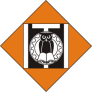 INSTITUT TEKNOLOGI INDONESIAPROGRAM STUDI TEKNIK KIMIAINSTITUT TEKNOLOGI INDONESIAPROGRAM STUDI TEKNIK KIMIAINSTITUT TEKNOLOGI INDONESIAPROGRAM STUDI TEKNIK KIMIAINSTITUT TEKNOLOGI INDONESIAPROGRAM STUDI TEKNIK KIMIAINSTITUT TEKNOLOGI INDONESIAPROGRAM STUDI TEKNIK KIMIAINSTITUT TEKNOLOGI INDONESIAPROGRAM STUDI TEKNIK KIMIAINSTITUT TEKNOLOGI INDONESIAPROGRAM STUDI TEKNIK KIMIAINSTITUT TEKNOLOGI INDONESIAPROGRAM STUDI TEKNIK KIMIAINSTITUT TEKNOLOGI INDONESIAPROGRAM STUDI TEKNIK KIMIAINSTITUT TEKNOLOGI INDONESIAPROGRAM STUDI TEKNIK KIMIAINSTITUT TEKNOLOGI INDONESIAPROGRAM STUDI TEKNIK KIMIAINSTITUT TEKNOLOGI INDONESIAPROGRAM STUDI TEKNIK KIMIAINSTITUT TEKNOLOGI INDONESIAPROGRAM STUDI TEKNIK KIMIAINSTITUT TEKNOLOGI INDONESIAPROGRAM STUDI TEKNIK KIMIAINSTITUT TEKNOLOGI INDONESIAPROGRAM STUDI TEKNIK KIMIARPS-TK-DK-202RPS-TK-DK-202RPS-TK-DK-202           RENCANA PEMBELAJARAN SEMESTER (RPS)           RENCANA PEMBELAJARAN SEMESTER (RPS)           RENCANA PEMBELAJARAN SEMESTER (RPS)           RENCANA PEMBELAJARAN SEMESTER (RPS)           RENCANA PEMBELAJARAN SEMESTER (RPS)           RENCANA PEMBELAJARAN SEMESTER (RPS)           RENCANA PEMBELAJARAN SEMESTER (RPS)           RENCANA PEMBELAJARAN SEMESTER (RPS)           RENCANA PEMBELAJARAN SEMESTER (RPS)           RENCANA PEMBELAJARAN SEMESTER (RPS)           RENCANA PEMBELAJARAN SEMESTER (RPS)           RENCANA PEMBELAJARAN SEMESTER (RPS)           RENCANA PEMBELAJARAN SEMESTER (RPS)           RENCANA PEMBELAJARAN SEMESTER (RPS)           RENCANA PEMBELAJARAN SEMESTER (RPS)           RENCANA PEMBELAJARAN SEMESTER (RPS)           RENCANA PEMBELAJARAN SEMESTER (RPS)           RENCANA PEMBELAJARAN SEMESTER (RPS)           RENCANA PEMBELAJARAN SEMESTER (RPS)           RENCANA PEMBELAJARAN SEMESTER (RPS)           RENCANA PEMBELAJARAN SEMESTER (RPS)Mata KuliahMata KuliahMata KuliahMata KuliahMata KuliahMata KuliahMata KuliahKode MKRumpun MKRumpun MKRumpun MKBobot SKSBobot SKSBobot SKSBobot SKSSemesterSemesterTgl. PenyusunanTgl. PenyusunanTgl. PenyusunanTgl. PenyusunanOperasi Teknik Kimia IIIOperasi Teknik Kimia IIIOperasi Teknik Kimia IIIOperasi Teknik Kimia IIIOperasi Teknik Kimia IIIOperasi Teknik Kimia IIIOperasi Teknik Kimia IIITK-6202Dasar KeteknikanDasar KeteknikanDasar KeteknikanT = 3 SKST = 3 SKSP = - SKSP = - SKS6628 Februari 202128 Februari 202128 Februari 202128 Februari 2021OTORISASIOTORISASIOTORISASIOTORISASIOTORISASIOTORISASIOTORISASIOTORISASIPengembang RPSPengembang RPSPengembang RPSKoordinator Rumpun MKKoordinator Rumpun MKKoordinator Rumpun MKKoordinator Rumpun MKKaprodiKaprodiKaprodiKaprodiKaprodiKaprodiOTORISASIOTORISASIOTORISASIOTORISASIOTORISASIOTORISASIOTORISASIOTORISASI(Yuli Amalia Husnil, PhD)(Yuli Amalia Husnil, PhD)(Yuli Amalia Husnil, PhD)(Dr. Wahyudin,M.Sc)(Dr. Wahyudin,M.Sc)(Dr. Wahyudin,M.Sc)(Dr. Wahyudin,M.Sc)(Dr. Wahyudin,M.Sc)(Dr. Wahyudin,M.Sc)Capaian Pembelajaran (CP) Capaian Pembelajaran (CP) CPL-Prodi yang dibebankan pada MKCPL-Prodi yang dibebankan pada MKCPL-Prodi yang dibebankan pada MKCPL-Prodi yang dibebankan pada MKCPL-Prodi yang dibebankan pada MKCPL-Prodi yang dibebankan pada MKCPL-Prodi yang dibebankan pada MKCPL-Prodi yang dibebankan pada MKCPL-Prodi yang dibebankan pada MKCPL-Prodi yang dibebankan pada MKCPL-Prodi yang dibebankan pada MKCPL-Prodi yang dibebankan pada MKCPL-Prodi yang dibebankan pada MKCPL-Prodi yang dibebankan pada MKCPL-Prodi yang dibebankan pada MKCPL-Prodi yang dibebankan pada MKCPL-Prodi yang dibebankan pada MKCPL-Prodi yang dibebankan pada MKCPL-Prodi yang dibebankan pada MKCapaian Pembelajaran (CP) Capaian Pembelajaran (CP) CPL1 (S11)CPL1 (S11)CPL1 (S11)Memiliki kemampuan untuk memahami dan menghargai nilai-nilai budaya, perilaku, dan etika ahli teknik kimia profesional.Memiliki kemampuan untuk memahami dan menghargai nilai-nilai budaya, perilaku, dan etika ahli teknik kimia profesional.Memiliki kemampuan untuk memahami dan menghargai nilai-nilai budaya, perilaku, dan etika ahli teknik kimia profesional.Memiliki kemampuan untuk memahami dan menghargai nilai-nilai budaya, perilaku, dan etika ahli teknik kimia profesional.Memiliki kemampuan untuk memahami dan menghargai nilai-nilai budaya, perilaku, dan etika ahli teknik kimia profesional.Memiliki kemampuan untuk memahami dan menghargai nilai-nilai budaya, perilaku, dan etika ahli teknik kimia profesional.Memiliki kemampuan untuk memahami dan menghargai nilai-nilai budaya, perilaku, dan etika ahli teknik kimia profesional.Memiliki kemampuan untuk memahami dan menghargai nilai-nilai budaya, perilaku, dan etika ahli teknik kimia profesional.Memiliki kemampuan untuk memahami dan menghargai nilai-nilai budaya, perilaku, dan etika ahli teknik kimia profesional.Memiliki kemampuan untuk memahami dan menghargai nilai-nilai budaya, perilaku, dan etika ahli teknik kimia profesional.Memiliki kemampuan untuk memahami dan menghargai nilai-nilai budaya, perilaku, dan etika ahli teknik kimia profesional.Memiliki kemampuan untuk memahami dan menghargai nilai-nilai budaya, perilaku, dan etika ahli teknik kimia profesional.Memiliki kemampuan untuk memahami dan menghargai nilai-nilai budaya, perilaku, dan etika ahli teknik kimia profesional.Memiliki kemampuan untuk memahami dan menghargai nilai-nilai budaya, perilaku, dan etika ahli teknik kimia profesional.Memiliki kemampuan untuk memahami dan menghargai nilai-nilai budaya, perilaku, dan etika ahli teknik kimia profesional.Capaian Pembelajaran (CP) Capaian Pembelajaran (CP) CPL2 (P4)CPL2 (P4)CPL2 (P4)Memiliki penguasaan pengetahuan yang meluas dan mendalam tentang konsep-konsep STEAM yang menjadi landasan berbagai proses fisika dan kimia yang dibutuhkan pada perancangan pabrik kimiaMemiliki penguasaan pengetahuan yang meluas dan mendalam tentang konsep-konsep STEAM yang menjadi landasan berbagai proses fisika dan kimia yang dibutuhkan pada perancangan pabrik kimiaMemiliki penguasaan pengetahuan yang meluas dan mendalam tentang konsep-konsep STEAM yang menjadi landasan berbagai proses fisika dan kimia yang dibutuhkan pada perancangan pabrik kimiaMemiliki penguasaan pengetahuan yang meluas dan mendalam tentang konsep-konsep STEAM yang menjadi landasan berbagai proses fisika dan kimia yang dibutuhkan pada perancangan pabrik kimiaMemiliki penguasaan pengetahuan yang meluas dan mendalam tentang konsep-konsep STEAM yang menjadi landasan berbagai proses fisika dan kimia yang dibutuhkan pada perancangan pabrik kimiaMemiliki penguasaan pengetahuan yang meluas dan mendalam tentang konsep-konsep STEAM yang menjadi landasan berbagai proses fisika dan kimia yang dibutuhkan pada perancangan pabrik kimiaMemiliki penguasaan pengetahuan yang meluas dan mendalam tentang konsep-konsep STEAM yang menjadi landasan berbagai proses fisika dan kimia yang dibutuhkan pada perancangan pabrik kimiaMemiliki penguasaan pengetahuan yang meluas dan mendalam tentang konsep-konsep STEAM yang menjadi landasan berbagai proses fisika dan kimia yang dibutuhkan pada perancangan pabrik kimiaMemiliki penguasaan pengetahuan yang meluas dan mendalam tentang konsep-konsep STEAM yang menjadi landasan berbagai proses fisika dan kimia yang dibutuhkan pada perancangan pabrik kimiaMemiliki penguasaan pengetahuan yang meluas dan mendalam tentang konsep-konsep STEAM yang menjadi landasan berbagai proses fisika dan kimia yang dibutuhkan pada perancangan pabrik kimiaMemiliki penguasaan pengetahuan yang meluas dan mendalam tentang konsep-konsep STEAM yang menjadi landasan berbagai proses fisika dan kimia yang dibutuhkan pada perancangan pabrik kimiaMemiliki penguasaan pengetahuan yang meluas dan mendalam tentang konsep-konsep STEAM yang menjadi landasan berbagai proses fisika dan kimia yang dibutuhkan pada perancangan pabrik kimiaMemiliki penguasaan pengetahuan yang meluas dan mendalam tentang konsep-konsep STEAM yang menjadi landasan berbagai proses fisika dan kimia yang dibutuhkan pada perancangan pabrik kimiaMemiliki penguasaan pengetahuan yang meluas dan mendalam tentang konsep-konsep STEAM yang menjadi landasan berbagai proses fisika dan kimia yang dibutuhkan pada perancangan pabrik kimiaMemiliki penguasaan pengetahuan yang meluas dan mendalam tentang konsep-konsep STEAM yang menjadi landasan berbagai proses fisika dan kimia yang dibutuhkan pada perancangan pabrik kimiaCapaian Pembelajaran (CP) Capaian Pembelajaran (CP) CPL3 (KU1)CPL3 (KU1)CPL3 (KU1)Mampu menerapkan pemikiran logis, kritis, sistematis, dan inovatif dalam konteks pengembangan atau implementasi ilmu pengetahuan dan teknologi yang memperhatikan dan menerapkan nilai humaniora yang sesuai dengan bidang keahliannyaMampu menerapkan pemikiran logis, kritis, sistematis, dan inovatif dalam konteks pengembangan atau implementasi ilmu pengetahuan dan teknologi yang memperhatikan dan menerapkan nilai humaniora yang sesuai dengan bidang keahliannyaMampu menerapkan pemikiran logis, kritis, sistematis, dan inovatif dalam konteks pengembangan atau implementasi ilmu pengetahuan dan teknologi yang memperhatikan dan menerapkan nilai humaniora yang sesuai dengan bidang keahliannyaMampu menerapkan pemikiran logis, kritis, sistematis, dan inovatif dalam konteks pengembangan atau implementasi ilmu pengetahuan dan teknologi yang memperhatikan dan menerapkan nilai humaniora yang sesuai dengan bidang keahliannyaMampu menerapkan pemikiran logis, kritis, sistematis, dan inovatif dalam konteks pengembangan atau implementasi ilmu pengetahuan dan teknologi yang memperhatikan dan menerapkan nilai humaniora yang sesuai dengan bidang keahliannyaMampu menerapkan pemikiran logis, kritis, sistematis, dan inovatif dalam konteks pengembangan atau implementasi ilmu pengetahuan dan teknologi yang memperhatikan dan menerapkan nilai humaniora yang sesuai dengan bidang keahliannyaMampu menerapkan pemikiran logis, kritis, sistematis, dan inovatif dalam konteks pengembangan atau implementasi ilmu pengetahuan dan teknologi yang memperhatikan dan menerapkan nilai humaniora yang sesuai dengan bidang keahliannyaMampu menerapkan pemikiran logis, kritis, sistematis, dan inovatif dalam konteks pengembangan atau implementasi ilmu pengetahuan dan teknologi yang memperhatikan dan menerapkan nilai humaniora yang sesuai dengan bidang keahliannyaMampu menerapkan pemikiran logis, kritis, sistematis, dan inovatif dalam konteks pengembangan atau implementasi ilmu pengetahuan dan teknologi yang memperhatikan dan menerapkan nilai humaniora yang sesuai dengan bidang keahliannyaMampu menerapkan pemikiran logis, kritis, sistematis, dan inovatif dalam konteks pengembangan atau implementasi ilmu pengetahuan dan teknologi yang memperhatikan dan menerapkan nilai humaniora yang sesuai dengan bidang keahliannyaMampu menerapkan pemikiran logis, kritis, sistematis, dan inovatif dalam konteks pengembangan atau implementasi ilmu pengetahuan dan teknologi yang memperhatikan dan menerapkan nilai humaniora yang sesuai dengan bidang keahliannyaMampu menerapkan pemikiran logis, kritis, sistematis, dan inovatif dalam konteks pengembangan atau implementasi ilmu pengetahuan dan teknologi yang memperhatikan dan menerapkan nilai humaniora yang sesuai dengan bidang keahliannyaMampu menerapkan pemikiran logis, kritis, sistematis, dan inovatif dalam konteks pengembangan atau implementasi ilmu pengetahuan dan teknologi yang memperhatikan dan menerapkan nilai humaniora yang sesuai dengan bidang keahliannyaMampu menerapkan pemikiran logis, kritis, sistematis, dan inovatif dalam konteks pengembangan atau implementasi ilmu pengetahuan dan teknologi yang memperhatikan dan menerapkan nilai humaniora yang sesuai dengan bidang keahliannyaMampu menerapkan pemikiran logis, kritis, sistematis, dan inovatif dalam konteks pengembangan atau implementasi ilmu pengetahuan dan teknologi yang memperhatikan dan menerapkan nilai humaniora yang sesuai dengan bidang keahliannyaCapaian Pembelajaran (CP) Capaian Pembelajaran (CP) CPL4 (KK1)CPL4 (KK1)CPL4 (KK1)Mampu menguasai dan menerapkan konsep bidang pengetahuan yang menjadi landasan ilmu teknik kimia seperti matematika, ilmu kimia dan sains-sains lain yang terkait, fisika, dan/atau biologiMampu menguasai dan menerapkan konsep bidang pengetahuan yang menjadi landasan ilmu teknik kimia seperti matematika, ilmu kimia dan sains-sains lain yang terkait, fisika, dan/atau biologiMampu menguasai dan menerapkan konsep bidang pengetahuan yang menjadi landasan ilmu teknik kimia seperti matematika, ilmu kimia dan sains-sains lain yang terkait, fisika, dan/atau biologiMampu menguasai dan menerapkan konsep bidang pengetahuan yang menjadi landasan ilmu teknik kimia seperti matematika, ilmu kimia dan sains-sains lain yang terkait, fisika, dan/atau biologiMampu menguasai dan menerapkan konsep bidang pengetahuan yang menjadi landasan ilmu teknik kimia seperti matematika, ilmu kimia dan sains-sains lain yang terkait, fisika, dan/atau biologiMampu menguasai dan menerapkan konsep bidang pengetahuan yang menjadi landasan ilmu teknik kimia seperti matematika, ilmu kimia dan sains-sains lain yang terkait, fisika, dan/atau biologiMampu menguasai dan menerapkan konsep bidang pengetahuan yang menjadi landasan ilmu teknik kimia seperti matematika, ilmu kimia dan sains-sains lain yang terkait, fisika, dan/atau biologiMampu menguasai dan menerapkan konsep bidang pengetahuan yang menjadi landasan ilmu teknik kimia seperti matematika, ilmu kimia dan sains-sains lain yang terkait, fisika, dan/atau biologiMampu menguasai dan menerapkan konsep bidang pengetahuan yang menjadi landasan ilmu teknik kimia seperti matematika, ilmu kimia dan sains-sains lain yang terkait, fisika, dan/atau biologiMampu menguasai dan menerapkan konsep bidang pengetahuan yang menjadi landasan ilmu teknik kimia seperti matematika, ilmu kimia dan sains-sains lain yang terkait, fisika, dan/atau biologiMampu menguasai dan menerapkan konsep bidang pengetahuan yang menjadi landasan ilmu teknik kimia seperti matematika, ilmu kimia dan sains-sains lain yang terkait, fisika, dan/atau biologiMampu menguasai dan menerapkan konsep bidang pengetahuan yang menjadi landasan ilmu teknik kimia seperti matematika, ilmu kimia dan sains-sains lain yang terkait, fisika, dan/atau biologiMampu menguasai dan menerapkan konsep bidang pengetahuan yang menjadi landasan ilmu teknik kimia seperti matematika, ilmu kimia dan sains-sains lain yang terkait, fisika, dan/atau biologiMampu menguasai dan menerapkan konsep bidang pengetahuan yang menjadi landasan ilmu teknik kimia seperti matematika, ilmu kimia dan sains-sains lain yang terkait, fisika, dan/atau biologiMampu menguasai dan menerapkan konsep bidang pengetahuan yang menjadi landasan ilmu teknik kimia seperti matematika, ilmu kimia dan sains-sains lain yang terkait, fisika, dan/atau biologiCapaian Pembelajaran (CP) Capaian Pembelajaran (CP) CPL5 (KK2)CPL5 (KK2)CPL5 (KK2)Memiliki kemampuan mengidentifikasi, memformulasi, merekayasa, dan merealisasikan bentuk konkrit dari solusi permasalahan di bidang teknologi, ekonomi, lingkungan, sosial budaya pada masyarakat, menggunakan ilmu teknik kimia.Memiliki kemampuan mengidentifikasi, memformulasi, merekayasa, dan merealisasikan bentuk konkrit dari solusi permasalahan di bidang teknologi, ekonomi, lingkungan, sosial budaya pada masyarakat, menggunakan ilmu teknik kimia.Memiliki kemampuan mengidentifikasi, memformulasi, merekayasa, dan merealisasikan bentuk konkrit dari solusi permasalahan di bidang teknologi, ekonomi, lingkungan, sosial budaya pada masyarakat, menggunakan ilmu teknik kimia.Memiliki kemampuan mengidentifikasi, memformulasi, merekayasa, dan merealisasikan bentuk konkrit dari solusi permasalahan di bidang teknologi, ekonomi, lingkungan, sosial budaya pada masyarakat, menggunakan ilmu teknik kimia.Memiliki kemampuan mengidentifikasi, memformulasi, merekayasa, dan merealisasikan bentuk konkrit dari solusi permasalahan di bidang teknologi, ekonomi, lingkungan, sosial budaya pada masyarakat, menggunakan ilmu teknik kimia.Memiliki kemampuan mengidentifikasi, memformulasi, merekayasa, dan merealisasikan bentuk konkrit dari solusi permasalahan di bidang teknologi, ekonomi, lingkungan, sosial budaya pada masyarakat, menggunakan ilmu teknik kimia.Memiliki kemampuan mengidentifikasi, memformulasi, merekayasa, dan merealisasikan bentuk konkrit dari solusi permasalahan di bidang teknologi, ekonomi, lingkungan, sosial budaya pada masyarakat, menggunakan ilmu teknik kimia.Memiliki kemampuan mengidentifikasi, memformulasi, merekayasa, dan merealisasikan bentuk konkrit dari solusi permasalahan di bidang teknologi, ekonomi, lingkungan, sosial budaya pada masyarakat, menggunakan ilmu teknik kimia.Memiliki kemampuan mengidentifikasi, memformulasi, merekayasa, dan merealisasikan bentuk konkrit dari solusi permasalahan di bidang teknologi, ekonomi, lingkungan, sosial budaya pada masyarakat, menggunakan ilmu teknik kimia.Memiliki kemampuan mengidentifikasi, memformulasi, merekayasa, dan merealisasikan bentuk konkrit dari solusi permasalahan di bidang teknologi, ekonomi, lingkungan, sosial budaya pada masyarakat, menggunakan ilmu teknik kimia.Memiliki kemampuan mengidentifikasi, memformulasi, merekayasa, dan merealisasikan bentuk konkrit dari solusi permasalahan di bidang teknologi, ekonomi, lingkungan, sosial budaya pada masyarakat, menggunakan ilmu teknik kimia.Memiliki kemampuan mengidentifikasi, memformulasi, merekayasa, dan merealisasikan bentuk konkrit dari solusi permasalahan di bidang teknologi, ekonomi, lingkungan, sosial budaya pada masyarakat, menggunakan ilmu teknik kimia.Memiliki kemampuan mengidentifikasi, memformulasi, merekayasa, dan merealisasikan bentuk konkrit dari solusi permasalahan di bidang teknologi, ekonomi, lingkungan, sosial budaya pada masyarakat, menggunakan ilmu teknik kimia.Memiliki kemampuan mengidentifikasi, memformulasi, merekayasa, dan merealisasikan bentuk konkrit dari solusi permasalahan di bidang teknologi, ekonomi, lingkungan, sosial budaya pada masyarakat, menggunakan ilmu teknik kimia.Memiliki kemampuan mengidentifikasi, memformulasi, merekayasa, dan merealisasikan bentuk konkrit dari solusi permasalahan di bidang teknologi, ekonomi, lingkungan, sosial budaya pada masyarakat, menggunakan ilmu teknik kimia.Capaian Pembelajaran (CP) Capaian Pembelajaran (CP) CPL6 (KK3)CPL6 (KK3)CPL6 (KK3)Menguasai konsep dan teknik penyelesaian masalah dan mampu menggunakannya untuk memformulasikan penyelesaian masalah.Menguasai konsep dan teknik penyelesaian masalah dan mampu menggunakannya untuk memformulasikan penyelesaian masalah.Menguasai konsep dan teknik penyelesaian masalah dan mampu menggunakannya untuk memformulasikan penyelesaian masalah.Menguasai konsep dan teknik penyelesaian masalah dan mampu menggunakannya untuk memformulasikan penyelesaian masalah.Menguasai konsep dan teknik penyelesaian masalah dan mampu menggunakannya untuk memformulasikan penyelesaian masalah.Menguasai konsep dan teknik penyelesaian masalah dan mampu menggunakannya untuk memformulasikan penyelesaian masalah.Menguasai konsep dan teknik penyelesaian masalah dan mampu menggunakannya untuk memformulasikan penyelesaian masalah.Menguasai konsep dan teknik penyelesaian masalah dan mampu menggunakannya untuk memformulasikan penyelesaian masalah.Menguasai konsep dan teknik penyelesaian masalah dan mampu menggunakannya untuk memformulasikan penyelesaian masalah.Menguasai konsep dan teknik penyelesaian masalah dan mampu menggunakannya untuk memformulasikan penyelesaian masalah.Menguasai konsep dan teknik penyelesaian masalah dan mampu menggunakannya untuk memformulasikan penyelesaian masalah.Menguasai konsep dan teknik penyelesaian masalah dan mampu menggunakannya untuk memformulasikan penyelesaian masalah.Menguasai konsep dan teknik penyelesaian masalah dan mampu menggunakannya untuk memformulasikan penyelesaian masalah.Menguasai konsep dan teknik penyelesaian masalah dan mampu menggunakannya untuk memformulasikan penyelesaian masalah.Menguasai konsep dan teknik penyelesaian masalah dan mampu menggunakannya untuk memformulasikan penyelesaian masalah.Capaian Pembelajaran (CP) Capaian Pembelajaran (CP) CPL7 (KK4)CPL7 (KK4)CPL7 (KK4)Kemampuan untuk memanfaatkan piranti-piranti kerekayasaan mutakhir berbasis teknologi informasi (Internet of Things - IoT) yang diperlukan untuk melaksanakan tugas-tugas profesionalnya.Kemampuan untuk memanfaatkan piranti-piranti kerekayasaan mutakhir berbasis teknologi informasi (Internet of Things - IoT) yang diperlukan untuk melaksanakan tugas-tugas profesionalnya.Kemampuan untuk memanfaatkan piranti-piranti kerekayasaan mutakhir berbasis teknologi informasi (Internet of Things - IoT) yang diperlukan untuk melaksanakan tugas-tugas profesionalnya.Kemampuan untuk memanfaatkan piranti-piranti kerekayasaan mutakhir berbasis teknologi informasi (Internet of Things - IoT) yang diperlukan untuk melaksanakan tugas-tugas profesionalnya.Kemampuan untuk memanfaatkan piranti-piranti kerekayasaan mutakhir berbasis teknologi informasi (Internet of Things - IoT) yang diperlukan untuk melaksanakan tugas-tugas profesionalnya.Kemampuan untuk memanfaatkan piranti-piranti kerekayasaan mutakhir berbasis teknologi informasi (Internet of Things - IoT) yang diperlukan untuk melaksanakan tugas-tugas profesionalnya.Kemampuan untuk memanfaatkan piranti-piranti kerekayasaan mutakhir berbasis teknologi informasi (Internet of Things - IoT) yang diperlukan untuk melaksanakan tugas-tugas profesionalnya.Kemampuan untuk memanfaatkan piranti-piranti kerekayasaan mutakhir berbasis teknologi informasi (Internet of Things - IoT) yang diperlukan untuk melaksanakan tugas-tugas profesionalnya.Kemampuan untuk memanfaatkan piranti-piranti kerekayasaan mutakhir berbasis teknologi informasi (Internet of Things - IoT) yang diperlukan untuk melaksanakan tugas-tugas profesionalnya.Kemampuan untuk memanfaatkan piranti-piranti kerekayasaan mutakhir berbasis teknologi informasi (Internet of Things - IoT) yang diperlukan untuk melaksanakan tugas-tugas profesionalnya.Kemampuan untuk memanfaatkan piranti-piranti kerekayasaan mutakhir berbasis teknologi informasi (Internet of Things - IoT) yang diperlukan untuk melaksanakan tugas-tugas profesionalnya.Kemampuan untuk memanfaatkan piranti-piranti kerekayasaan mutakhir berbasis teknologi informasi (Internet of Things - IoT) yang diperlukan untuk melaksanakan tugas-tugas profesionalnya.Kemampuan untuk memanfaatkan piranti-piranti kerekayasaan mutakhir berbasis teknologi informasi (Internet of Things - IoT) yang diperlukan untuk melaksanakan tugas-tugas profesionalnya.Kemampuan untuk memanfaatkan piranti-piranti kerekayasaan mutakhir berbasis teknologi informasi (Internet of Things - IoT) yang diperlukan untuk melaksanakan tugas-tugas profesionalnya.Kemampuan untuk memanfaatkan piranti-piranti kerekayasaan mutakhir berbasis teknologi informasi (Internet of Things - IoT) yang diperlukan untuk melaksanakan tugas-tugas profesionalnya.Capaian Pembelajaran (CP) Capaian Pembelajaran (CP) Capaian Pembelajaran Mata Kuliah (CPMK)Capaian Pembelajaran Mata Kuliah (CPMK)Capaian Pembelajaran Mata Kuliah (CPMK)Capaian Pembelajaran Mata Kuliah (CPMK)Capaian Pembelajaran Mata Kuliah (CPMK)Capaian Pembelajaran Mata Kuliah (CPMK)Capaian Pembelajaran Mata Kuliah (CPMK)Capaian Pembelajaran Mata Kuliah (CPMK)Capaian Pembelajaran Mata Kuliah (CPMK)Capaian Pembelajaran Mata Kuliah (CPMK)Capaian Pembelajaran Mata Kuliah (CPMK)Capaian Pembelajaran Mata Kuliah (CPMK)Capaian Pembelajaran Mata Kuliah (CPMK)Capaian Pembelajaran Mata Kuliah (CPMK)Capaian Pembelajaran Mata Kuliah (CPMK)Capaian Pembelajaran Mata Kuliah (CPMK)Capaian Pembelajaran Mata Kuliah (CPMK)Capaian Pembelajaran Mata Kuliah (CPMK)Capaian Pembelajaran Mata Kuliah (CPMK)Capaian Pembelajaran (CP) Capaian Pembelajaran (CP) Memahami, menghargai dan menerapkan nilai-nilai budaya, perilaku, dan etika ahli teknik kimia professional dalam proses pembelajaran (CPL1)Memahami, menghargai dan menerapkan nilai-nilai budaya, perilaku, dan etika ahli teknik kimia professional dalam proses pembelajaran (CPL1)Memahami, menghargai dan menerapkan nilai-nilai budaya, perilaku, dan etika ahli teknik kimia professional dalam proses pembelajaran (CPL1)Memahami, menghargai dan menerapkan nilai-nilai budaya, perilaku, dan etika ahli teknik kimia professional dalam proses pembelajaran (CPL1)Memahami, menghargai dan menerapkan nilai-nilai budaya, perilaku, dan etika ahli teknik kimia professional dalam proses pembelajaran (CPL1)Memahami, menghargai dan menerapkan nilai-nilai budaya, perilaku, dan etika ahli teknik kimia professional dalam proses pembelajaran (CPL1)Memahami, menghargai dan menerapkan nilai-nilai budaya, perilaku, dan etika ahli teknik kimia professional dalam proses pembelajaran (CPL1)Memahami, menghargai dan menerapkan nilai-nilai budaya, perilaku, dan etika ahli teknik kimia professional dalam proses pembelajaran (CPL1)Memahami, menghargai dan menerapkan nilai-nilai budaya, perilaku, dan etika ahli teknik kimia professional dalam proses pembelajaran (CPL1)Memahami, menghargai dan menerapkan nilai-nilai budaya, perilaku, dan etika ahli teknik kimia professional dalam proses pembelajaran (CPL1)Memahami, menghargai dan menerapkan nilai-nilai budaya, perilaku, dan etika ahli teknik kimia professional dalam proses pembelajaran (CPL1)Memahami, menghargai dan menerapkan nilai-nilai budaya, perilaku, dan etika ahli teknik kimia professional dalam proses pembelajaran (CPL1)Memahami, menghargai dan menerapkan nilai-nilai budaya, perilaku, dan etika ahli teknik kimia professional dalam proses pembelajaran (CPL1)Memahami, menghargai dan menerapkan nilai-nilai budaya, perilaku, dan etika ahli teknik kimia professional dalam proses pembelajaran (CPL1)Memahami, menghargai dan menerapkan nilai-nilai budaya, perilaku, dan etika ahli teknik kimia professional dalam proses pembelajaran (CPL1)Memahami, menghargai dan menerapkan nilai-nilai budaya, perilaku, dan etika ahli teknik kimia professional dalam proses pembelajaran (CPL1)Memahami, menghargai dan menerapkan nilai-nilai budaya, perilaku, dan etika ahli teknik kimia professional dalam proses pembelajaran (CPL1)Memahami, menghargai dan menerapkan nilai-nilai budaya, perilaku, dan etika ahli teknik kimia professional dalam proses pembelajaran (CPL1)Memahami, menghargai dan menerapkan nilai-nilai budaya, perilaku, dan etika ahli teknik kimia professional dalam proses pembelajaran (CPL1)Capaian Pembelajaran (CP) Capaian Pembelajaran (CP) Memahami cabang-cabang ilmu matematika dan fisika yang dibutuhkan pada bidang ilmu teknik kimia (CPL2)Memahami cabang-cabang ilmu matematika dan fisika yang dibutuhkan pada bidang ilmu teknik kimia (CPL2)Memahami cabang-cabang ilmu matematika dan fisika yang dibutuhkan pada bidang ilmu teknik kimia (CPL2)Memahami cabang-cabang ilmu matematika dan fisika yang dibutuhkan pada bidang ilmu teknik kimia (CPL2)Memahami cabang-cabang ilmu matematika dan fisika yang dibutuhkan pada bidang ilmu teknik kimia (CPL2)Memahami cabang-cabang ilmu matematika dan fisika yang dibutuhkan pada bidang ilmu teknik kimia (CPL2)Memahami cabang-cabang ilmu matematika dan fisika yang dibutuhkan pada bidang ilmu teknik kimia (CPL2)Memahami cabang-cabang ilmu matematika dan fisika yang dibutuhkan pada bidang ilmu teknik kimia (CPL2)Memahami cabang-cabang ilmu matematika dan fisika yang dibutuhkan pada bidang ilmu teknik kimia (CPL2)Memahami cabang-cabang ilmu matematika dan fisika yang dibutuhkan pada bidang ilmu teknik kimia (CPL2)Memahami cabang-cabang ilmu matematika dan fisika yang dibutuhkan pada bidang ilmu teknik kimia (CPL2)Memahami cabang-cabang ilmu matematika dan fisika yang dibutuhkan pada bidang ilmu teknik kimia (CPL2)Memahami cabang-cabang ilmu matematika dan fisika yang dibutuhkan pada bidang ilmu teknik kimia (CPL2)Memahami cabang-cabang ilmu matematika dan fisika yang dibutuhkan pada bidang ilmu teknik kimia (CPL2)Memahami cabang-cabang ilmu matematika dan fisika yang dibutuhkan pada bidang ilmu teknik kimia (CPL2)Memahami cabang-cabang ilmu matematika dan fisika yang dibutuhkan pada bidang ilmu teknik kimia (CPL2)Memahami cabang-cabang ilmu matematika dan fisika yang dibutuhkan pada bidang ilmu teknik kimia (CPL2)Memahami cabang-cabang ilmu matematika dan fisika yang dibutuhkan pada bidang ilmu teknik kimia (CPL2)Memahami cabang-cabang ilmu matematika dan fisika yang dibutuhkan pada bidang ilmu teknik kimia (CPL2)Capaian Pembelajaran (CP) Capaian Pembelajaran (CP) Mampu menerapkan cabang-cabang ilmu matematika dan fisika dan penguasaan pengetahuan yang meluas dan mendalam tentang konsep-konsep STEAM dalam penyelesaian masalah sederhana terkait bidang ilmu teknik kimia (CPL 2,3,4,7)Mampu menerapkan cabang-cabang ilmu matematika dan fisika dan penguasaan pengetahuan yang meluas dan mendalam tentang konsep-konsep STEAM dalam penyelesaian masalah sederhana terkait bidang ilmu teknik kimia (CPL 2,3,4,7)Mampu menerapkan cabang-cabang ilmu matematika dan fisika dan penguasaan pengetahuan yang meluas dan mendalam tentang konsep-konsep STEAM dalam penyelesaian masalah sederhana terkait bidang ilmu teknik kimia (CPL 2,3,4,7)Mampu menerapkan cabang-cabang ilmu matematika dan fisika dan penguasaan pengetahuan yang meluas dan mendalam tentang konsep-konsep STEAM dalam penyelesaian masalah sederhana terkait bidang ilmu teknik kimia (CPL 2,3,4,7)Mampu menerapkan cabang-cabang ilmu matematika dan fisika dan penguasaan pengetahuan yang meluas dan mendalam tentang konsep-konsep STEAM dalam penyelesaian masalah sederhana terkait bidang ilmu teknik kimia (CPL 2,3,4,7)Mampu menerapkan cabang-cabang ilmu matematika dan fisika dan penguasaan pengetahuan yang meluas dan mendalam tentang konsep-konsep STEAM dalam penyelesaian masalah sederhana terkait bidang ilmu teknik kimia (CPL 2,3,4,7)Mampu menerapkan cabang-cabang ilmu matematika dan fisika dan penguasaan pengetahuan yang meluas dan mendalam tentang konsep-konsep STEAM dalam penyelesaian masalah sederhana terkait bidang ilmu teknik kimia (CPL 2,3,4,7)Mampu menerapkan cabang-cabang ilmu matematika dan fisika dan penguasaan pengetahuan yang meluas dan mendalam tentang konsep-konsep STEAM dalam penyelesaian masalah sederhana terkait bidang ilmu teknik kimia (CPL 2,3,4,7)Mampu menerapkan cabang-cabang ilmu matematika dan fisika dan penguasaan pengetahuan yang meluas dan mendalam tentang konsep-konsep STEAM dalam penyelesaian masalah sederhana terkait bidang ilmu teknik kimia (CPL 2,3,4,7)Mampu menerapkan cabang-cabang ilmu matematika dan fisika dan penguasaan pengetahuan yang meluas dan mendalam tentang konsep-konsep STEAM dalam penyelesaian masalah sederhana terkait bidang ilmu teknik kimia (CPL 2,3,4,7)Mampu menerapkan cabang-cabang ilmu matematika dan fisika dan penguasaan pengetahuan yang meluas dan mendalam tentang konsep-konsep STEAM dalam penyelesaian masalah sederhana terkait bidang ilmu teknik kimia (CPL 2,3,4,7)Mampu menerapkan cabang-cabang ilmu matematika dan fisika dan penguasaan pengetahuan yang meluas dan mendalam tentang konsep-konsep STEAM dalam penyelesaian masalah sederhana terkait bidang ilmu teknik kimia (CPL 2,3,4,7)Mampu menerapkan cabang-cabang ilmu matematika dan fisika dan penguasaan pengetahuan yang meluas dan mendalam tentang konsep-konsep STEAM dalam penyelesaian masalah sederhana terkait bidang ilmu teknik kimia (CPL 2,3,4,7)Mampu menerapkan cabang-cabang ilmu matematika dan fisika dan penguasaan pengetahuan yang meluas dan mendalam tentang konsep-konsep STEAM dalam penyelesaian masalah sederhana terkait bidang ilmu teknik kimia (CPL 2,3,4,7)Mampu menerapkan cabang-cabang ilmu matematika dan fisika dan penguasaan pengetahuan yang meluas dan mendalam tentang konsep-konsep STEAM dalam penyelesaian masalah sederhana terkait bidang ilmu teknik kimia (CPL 2,3,4,7)Mampu menerapkan cabang-cabang ilmu matematika dan fisika dan penguasaan pengetahuan yang meluas dan mendalam tentang konsep-konsep STEAM dalam penyelesaian masalah sederhana terkait bidang ilmu teknik kimia (CPL 2,3,4,7)Mampu menerapkan cabang-cabang ilmu matematika dan fisika dan penguasaan pengetahuan yang meluas dan mendalam tentang konsep-konsep STEAM dalam penyelesaian masalah sederhana terkait bidang ilmu teknik kimia (CPL 2,3,4,7)Mampu menerapkan cabang-cabang ilmu matematika dan fisika dan penguasaan pengetahuan yang meluas dan mendalam tentang konsep-konsep STEAM dalam penyelesaian masalah sederhana terkait bidang ilmu teknik kimia (CPL 2,3,4,7)Mampu menerapkan cabang-cabang ilmu matematika dan fisika dan penguasaan pengetahuan yang meluas dan mendalam tentang konsep-konsep STEAM dalam penyelesaian masalah sederhana terkait bidang ilmu teknik kimia (CPL 2,3,4,7)Capaian Pembelajaran (CP) Capaian Pembelajaran (CP) Mampu menerapkan pemikiran logis, kritis, sistematis, dan inovatif dalam konteks pengembangan atau implementasi ilmu matematika dan fisika pada bidang ilmu teknik kimia (CPL3)Mampu menerapkan pemikiran logis, kritis, sistematis, dan inovatif dalam konteks pengembangan atau implementasi ilmu matematika dan fisika pada bidang ilmu teknik kimia (CPL3)Mampu menerapkan pemikiran logis, kritis, sistematis, dan inovatif dalam konteks pengembangan atau implementasi ilmu matematika dan fisika pada bidang ilmu teknik kimia (CPL3)Mampu menerapkan pemikiran logis, kritis, sistematis, dan inovatif dalam konteks pengembangan atau implementasi ilmu matematika dan fisika pada bidang ilmu teknik kimia (CPL3)Mampu menerapkan pemikiran logis, kritis, sistematis, dan inovatif dalam konteks pengembangan atau implementasi ilmu matematika dan fisika pada bidang ilmu teknik kimia (CPL3)Mampu menerapkan pemikiran logis, kritis, sistematis, dan inovatif dalam konteks pengembangan atau implementasi ilmu matematika dan fisika pada bidang ilmu teknik kimia (CPL3)Mampu menerapkan pemikiran logis, kritis, sistematis, dan inovatif dalam konteks pengembangan atau implementasi ilmu matematika dan fisika pada bidang ilmu teknik kimia (CPL3)Mampu menerapkan pemikiran logis, kritis, sistematis, dan inovatif dalam konteks pengembangan atau implementasi ilmu matematika dan fisika pada bidang ilmu teknik kimia (CPL3)Mampu menerapkan pemikiran logis, kritis, sistematis, dan inovatif dalam konteks pengembangan atau implementasi ilmu matematika dan fisika pada bidang ilmu teknik kimia (CPL3)Mampu menerapkan pemikiran logis, kritis, sistematis, dan inovatif dalam konteks pengembangan atau implementasi ilmu matematika dan fisika pada bidang ilmu teknik kimia (CPL3)Mampu menerapkan pemikiran logis, kritis, sistematis, dan inovatif dalam konteks pengembangan atau implementasi ilmu matematika dan fisika pada bidang ilmu teknik kimia (CPL3)Mampu menerapkan pemikiran logis, kritis, sistematis, dan inovatif dalam konteks pengembangan atau implementasi ilmu matematika dan fisika pada bidang ilmu teknik kimia (CPL3)Mampu menerapkan pemikiran logis, kritis, sistematis, dan inovatif dalam konteks pengembangan atau implementasi ilmu matematika dan fisika pada bidang ilmu teknik kimia (CPL3)Mampu menerapkan pemikiran logis, kritis, sistematis, dan inovatif dalam konteks pengembangan atau implementasi ilmu matematika dan fisika pada bidang ilmu teknik kimia (CPL3)Mampu menerapkan pemikiran logis, kritis, sistematis, dan inovatif dalam konteks pengembangan atau implementasi ilmu matematika dan fisika pada bidang ilmu teknik kimia (CPL3)Mampu menerapkan pemikiran logis, kritis, sistematis, dan inovatif dalam konteks pengembangan atau implementasi ilmu matematika dan fisika pada bidang ilmu teknik kimia (CPL3)Mampu menerapkan pemikiran logis, kritis, sistematis, dan inovatif dalam konteks pengembangan atau implementasi ilmu matematika dan fisika pada bidang ilmu teknik kimia (CPL3)Mampu menerapkan pemikiran logis, kritis, sistematis, dan inovatif dalam konteks pengembangan atau implementasi ilmu matematika dan fisika pada bidang ilmu teknik kimia (CPL3)Mampu menerapkan pemikiran logis, kritis, sistematis, dan inovatif dalam konteks pengembangan atau implementasi ilmu matematika dan fisika pada bidang ilmu teknik kimia (CPL3)Capaian Pembelajaran (CP) Capaian Pembelajaran (CP) Memiliki kemampuan mengidentifikasi, memformulasi, merekayasa, dan merealisasikan bentuk konkrit dari solusi permasalahan di bidang teknologi, ekonomi, lingkungan, sosial budaya pada masyarakat, menggunakan ilmu teknik kimia (CPL 6)Memiliki kemampuan mengidentifikasi, memformulasi, merekayasa, dan merealisasikan bentuk konkrit dari solusi permasalahan di bidang teknologi, ekonomi, lingkungan, sosial budaya pada masyarakat, menggunakan ilmu teknik kimia (CPL 6)Memiliki kemampuan mengidentifikasi, memformulasi, merekayasa, dan merealisasikan bentuk konkrit dari solusi permasalahan di bidang teknologi, ekonomi, lingkungan, sosial budaya pada masyarakat, menggunakan ilmu teknik kimia (CPL 6)Memiliki kemampuan mengidentifikasi, memformulasi, merekayasa, dan merealisasikan bentuk konkrit dari solusi permasalahan di bidang teknologi, ekonomi, lingkungan, sosial budaya pada masyarakat, menggunakan ilmu teknik kimia (CPL 6)Memiliki kemampuan mengidentifikasi, memformulasi, merekayasa, dan merealisasikan bentuk konkrit dari solusi permasalahan di bidang teknologi, ekonomi, lingkungan, sosial budaya pada masyarakat, menggunakan ilmu teknik kimia (CPL 6)Memiliki kemampuan mengidentifikasi, memformulasi, merekayasa, dan merealisasikan bentuk konkrit dari solusi permasalahan di bidang teknologi, ekonomi, lingkungan, sosial budaya pada masyarakat, menggunakan ilmu teknik kimia (CPL 6)Memiliki kemampuan mengidentifikasi, memformulasi, merekayasa, dan merealisasikan bentuk konkrit dari solusi permasalahan di bidang teknologi, ekonomi, lingkungan, sosial budaya pada masyarakat, menggunakan ilmu teknik kimia (CPL 6)Memiliki kemampuan mengidentifikasi, memformulasi, merekayasa, dan merealisasikan bentuk konkrit dari solusi permasalahan di bidang teknologi, ekonomi, lingkungan, sosial budaya pada masyarakat, menggunakan ilmu teknik kimia (CPL 6)Memiliki kemampuan mengidentifikasi, memformulasi, merekayasa, dan merealisasikan bentuk konkrit dari solusi permasalahan di bidang teknologi, ekonomi, lingkungan, sosial budaya pada masyarakat, menggunakan ilmu teknik kimia (CPL 6)Memiliki kemampuan mengidentifikasi, memformulasi, merekayasa, dan merealisasikan bentuk konkrit dari solusi permasalahan di bidang teknologi, ekonomi, lingkungan, sosial budaya pada masyarakat, menggunakan ilmu teknik kimia (CPL 6)Memiliki kemampuan mengidentifikasi, memformulasi, merekayasa, dan merealisasikan bentuk konkrit dari solusi permasalahan di bidang teknologi, ekonomi, lingkungan, sosial budaya pada masyarakat, menggunakan ilmu teknik kimia (CPL 6)Memiliki kemampuan mengidentifikasi, memformulasi, merekayasa, dan merealisasikan bentuk konkrit dari solusi permasalahan di bidang teknologi, ekonomi, lingkungan, sosial budaya pada masyarakat, menggunakan ilmu teknik kimia (CPL 6)Memiliki kemampuan mengidentifikasi, memformulasi, merekayasa, dan merealisasikan bentuk konkrit dari solusi permasalahan di bidang teknologi, ekonomi, lingkungan, sosial budaya pada masyarakat, menggunakan ilmu teknik kimia (CPL 6)Memiliki kemampuan mengidentifikasi, memformulasi, merekayasa, dan merealisasikan bentuk konkrit dari solusi permasalahan di bidang teknologi, ekonomi, lingkungan, sosial budaya pada masyarakat, menggunakan ilmu teknik kimia (CPL 6)Memiliki kemampuan mengidentifikasi, memformulasi, merekayasa, dan merealisasikan bentuk konkrit dari solusi permasalahan di bidang teknologi, ekonomi, lingkungan, sosial budaya pada masyarakat, menggunakan ilmu teknik kimia (CPL 6)Memiliki kemampuan mengidentifikasi, memformulasi, merekayasa, dan merealisasikan bentuk konkrit dari solusi permasalahan di bidang teknologi, ekonomi, lingkungan, sosial budaya pada masyarakat, menggunakan ilmu teknik kimia (CPL 6)Memiliki kemampuan mengidentifikasi, memformulasi, merekayasa, dan merealisasikan bentuk konkrit dari solusi permasalahan di bidang teknologi, ekonomi, lingkungan, sosial budaya pada masyarakat, menggunakan ilmu teknik kimia (CPL 6)Memiliki kemampuan mengidentifikasi, memformulasi, merekayasa, dan merealisasikan bentuk konkrit dari solusi permasalahan di bidang teknologi, ekonomi, lingkungan, sosial budaya pada masyarakat, menggunakan ilmu teknik kimia (CPL 6)Memiliki kemampuan mengidentifikasi, memformulasi, merekayasa, dan merealisasikan bentuk konkrit dari solusi permasalahan di bidang teknologi, ekonomi, lingkungan, sosial budaya pada masyarakat, menggunakan ilmu teknik kimia (CPL 6)Capaian Pembelajaran (CP) Capaian Pembelajaran (CP) Kemampuan untuk memanfaatkan piranti-piranti proses kimia yang diperlukan untuk menyelesaikan permasalahan perancangan (CPL 7)Kemampuan untuk memanfaatkan piranti-piranti proses kimia yang diperlukan untuk menyelesaikan permasalahan perancangan (CPL 7)Kemampuan untuk memanfaatkan piranti-piranti proses kimia yang diperlukan untuk menyelesaikan permasalahan perancangan (CPL 7)Kemampuan untuk memanfaatkan piranti-piranti proses kimia yang diperlukan untuk menyelesaikan permasalahan perancangan (CPL 7)Kemampuan untuk memanfaatkan piranti-piranti proses kimia yang diperlukan untuk menyelesaikan permasalahan perancangan (CPL 7)Kemampuan untuk memanfaatkan piranti-piranti proses kimia yang diperlukan untuk menyelesaikan permasalahan perancangan (CPL 7)Kemampuan untuk memanfaatkan piranti-piranti proses kimia yang diperlukan untuk menyelesaikan permasalahan perancangan (CPL 7)Kemampuan untuk memanfaatkan piranti-piranti proses kimia yang diperlukan untuk menyelesaikan permasalahan perancangan (CPL 7)Kemampuan untuk memanfaatkan piranti-piranti proses kimia yang diperlukan untuk menyelesaikan permasalahan perancangan (CPL 7)Kemampuan untuk memanfaatkan piranti-piranti proses kimia yang diperlukan untuk menyelesaikan permasalahan perancangan (CPL 7)Kemampuan untuk memanfaatkan piranti-piranti proses kimia yang diperlukan untuk menyelesaikan permasalahan perancangan (CPL 7)Kemampuan untuk memanfaatkan piranti-piranti proses kimia yang diperlukan untuk menyelesaikan permasalahan perancangan (CPL 7)Kemampuan untuk memanfaatkan piranti-piranti proses kimia yang diperlukan untuk menyelesaikan permasalahan perancangan (CPL 7)Kemampuan untuk memanfaatkan piranti-piranti proses kimia yang diperlukan untuk menyelesaikan permasalahan perancangan (CPL 7)Kemampuan untuk memanfaatkan piranti-piranti proses kimia yang diperlukan untuk menyelesaikan permasalahan perancangan (CPL 7)Kemampuan untuk memanfaatkan piranti-piranti proses kimia yang diperlukan untuk menyelesaikan permasalahan perancangan (CPL 7)Kemampuan untuk memanfaatkan piranti-piranti proses kimia yang diperlukan untuk menyelesaikan permasalahan perancangan (CPL 7)Kemampuan untuk memanfaatkan piranti-piranti proses kimia yang diperlukan untuk menyelesaikan permasalahan perancangan (CPL 7)Kemampuan untuk memanfaatkan piranti-piranti proses kimia yang diperlukan untuk menyelesaikan permasalahan perancangan (CPL 7)Capaian Pembelajaran (CP) Capaian Pembelajaran (CP) Kemampuan akhir tiap tahapan belajar (Sub-CPMK)Kemampuan akhir tiap tahapan belajar (Sub-CPMK)Kemampuan akhir tiap tahapan belajar (Sub-CPMK)Kemampuan akhir tiap tahapan belajar (Sub-CPMK)Kemampuan akhir tiap tahapan belajar (Sub-CPMK)Kemampuan akhir tiap tahapan belajar (Sub-CPMK)Kemampuan akhir tiap tahapan belajar (Sub-CPMK)Kemampuan akhir tiap tahapan belajar (Sub-CPMK)Kemampuan akhir tiap tahapan belajar (Sub-CPMK)Kemampuan akhir tiap tahapan belajar (Sub-CPMK)Kemampuan akhir tiap tahapan belajar (Sub-CPMK)Kemampuan akhir tiap tahapan belajar (Sub-CPMK)Kemampuan akhir tiap tahapan belajar (Sub-CPMK)Kemampuan akhir tiap tahapan belajar (Sub-CPMK)Kemampuan akhir tiap tahapan belajar (Sub-CPMK)Kemampuan akhir tiap tahapan belajar (Sub-CPMK)Kemampuan akhir tiap tahapan belajar (Sub-CPMK)Kemampuan akhir tiap tahapan belajar (Sub-CPMK)Kemampuan akhir tiap tahapan belajar (Sub-CPMK)Capaian Pembelajaran (CP) Capaian Pembelajaran (CP) Mampu memahami peristiwa yang terjadi pada proses evaporasi (CPMK 2,3,4)Mampu memahami peristiwa yang terjadi pada proses evaporasi (CPMK 2,3,4)Mampu memahami peristiwa yang terjadi pada proses evaporasi (CPMK 2,3,4)Mampu memahami peristiwa yang terjadi pada proses evaporasi (CPMK 2,3,4)Mampu memahami peristiwa yang terjadi pada proses evaporasi (CPMK 2,3,4)Mampu memahami peristiwa yang terjadi pada proses evaporasi (CPMK 2,3,4)Mampu memahami peristiwa yang terjadi pada proses evaporasi (CPMK 2,3,4)Mampu memahami peristiwa yang terjadi pada proses evaporasi (CPMK 2,3,4)Mampu memahami peristiwa yang terjadi pada proses evaporasi (CPMK 2,3,4)Mampu memahami peristiwa yang terjadi pada proses evaporasi (CPMK 2,3,4)Mampu memahami peristiwa yang terjadi pada proses evaporasi (CPMK 2,3,4)Mampu memahami peristiwa yang terjadi pada proses evaporasi (CPMK 2,3,4)Mampu memahami peristiwa yang terjadi pada proses evaporasi (CPMK 2,3,4)Mampu memahami peristiwa yang terjadi pada proses evaporasi (CPMK 2,3,4)Mampu memahami peristiwa yang terjadi pada proses evaporasi (CPMK 2,3,4)Mampu memahami peristiwa yang terjadi pada proses evaporasi (CPMK 2,3,4)Mampu memahami peristiwa yang terjadi pada proses evaporasi (CPMK 2,3,4)Mampu memahami peristiwa yang terjadi pada proses evaporasi (CPMK 2,3,4)Mampu memahami peristiwa yang terjadi pada proses evaporasi (CPMK 2,3,4)Capaian Pembelajaran (CP) Capaian Pembelajaran (CP) Mampu memahami peristiwa yang terjadi pada proses pengeringan (CPMK 2,3,4)Mampu memahami peristiwa yang terjadi pada proses pengeringan (CPMK 2,3,4)Mampu memahami peristiwa yang terjadi pada proses pengeringan (CPMK 2,3,4)Mampu memahami peristiwa yang terjadi pada proses pengeringan (CPMK 2,3,4)Mampu memahami peristiwa yang terjadi pada proses pengeringan (CPMK 2,3,4)Mampu memahami peristiwa yang terjadi pada proses pengeringan (CPMK 2,3,4)Mampu memahami peristiwa yang terjadi pada proses pengeringan (CPMK 2,3,4)Mampu memahami peristiwa yang terjadi pada proses pengeringan (CPMK 2,3,4)Mampu memahami peristiwa yang terjadi pada proses pengeringan (CPMK 2,3,4)Mampu memahami peristiwa yang terjadi pada proses pengeringan (CPMK 2,3,4)Mampu memahami peristiwa yang terjadi pada proses pengeringan (CPMK 2,3,4)Mampu memahami peristiwa yang terjadi pada proses pengeringan (CPMK 2,3,4)Mampu memahami peristiwa yang terjadi pada proses pengeringan (CPMK 2,3,4)Mampu memahami peristiwa yang terjadi pada proses pengeringan (CPMK 2,3,4)Mampu memahami peristiwa yang terjadi pada proses pengeringan (CPMK 2,3,4)Mampu memahami peristiwa yang terjadi pada proses pengeringan (CPMK 2,3,4)Mampu memahami peristiwa yang terjadi pada proses pengeringan (CPMK 2,3,4)Mampu memahami peristiwa yang terjadi pada proses pengeringan (CPMK 2,3,4)Mampu memahami peristiwa yang terjadi pada proses pengeringan (CPMK 2,3,4)Capaian Pembelajaran (CP) Capaian Pembelajaran (CP) Mampu memahami peristiwa yang terjadi pada proses kristalisasi (CPMK 2,3,4)Mampu memahami peristiwa yang terjadi pada proses kristalisasi (CPMK 2,3,4)Mampu memahami peristiwa yang terjadi pada proses kristalisasi (CPMK 2,3,4)Mampu memahami peristiwa yang terjadi pada proses kristalisasi (CPMK 2,3,4)Mampu memahami peristiwa yang terjadi pada proses kristalisasi (CPMK 2,3,4)Mampu memahami peristiwa yang terjadi pada proses kristalisasi (CPMK 2,3,4)Mampu memahami peristiwa yang terjadi pada proses kristalisasi (CPMK 2,3,4)Mampu memahami peristiwa yang terjadi pada proses kristalisasi (CPMK 2,3,4)Mampu memahami peristiwa yang terjadi pada proses kristalisasi (CPMK 2,3,4)Mampu memahami peristiwa yang terjadi pada proses kristalisasi (CPMK 2,3,4)Mampu memahami peristiwa yang terjadi pada proses kristalisasi (CPMK 2,3,4)Mampu memahami peristiwa yang terjadi pada proses kristalisasi (CPMK 2,3,4)Mampu memahami peristiwa yang terjadi pada proses kristalisasi (CPMK 2,3,4)Mampu memahami peristiwa yang terjadi pada proses kristalisasi (CPMK 2,3,4)Mampu memahami peristiwa yang terjadi pada proses kristalisasi (CPMK 2,3,4)Mampu memahami peristiwa yang terjadi pada proses kristalisasi (CPMK 2,3,4)Mampu memahami peristiwa yang terjadi pada proses kristalisasi (CPMK 2,3,4)Mampu memahami peristiwa yang terjadi pada proses kristalisasi (CPMK 2,3,4)Mampu memahami peristiwa yang terjadi pada proses kristalisasi (CPMK 2,3,4)Capaian Pembelajaran (CP) Capaian Pembelajaran (CP) Memahami prinsip kerja dan perancangan proses evaporator (CPMK 4)Memahami prinsip kerja dan perancangan proses evaporator (CPMK 4)Memahami prinsip kerja dan perancangan proses evaporator (CPMK 4)Memahami prinsip kerja dan perancangan proses evaporator (CPMK 4)Memahami prinsip kerja dan perancangan proses evaporator (CPMK 4)Memahami prinsip kerja dan perancangan proses evaporator (CPMK 4)Memahami prinsip kerja dan perancangan proses evaporator (CPMK 4)Memahami prinsip kerja dan perancangan proses evaporator (CPMK 4)Memahami prinsip kerja dan perancangan proses evaporator (CPMK 4)Memahami prinsip kerja dan perancangan proses evaporator (CPMK 4)Memahami prinsip kerja dan perancangan proses evaporator (CPMK 4)Memahami prinsip kerja dan perancangan proses evaporator (CPMK 4)Memahami prinsip kerja dan perancangan proses evaporator (CPMK 4)Memahami prinsip kerja dan perancangan proses evaporator (CPMK 4)Memahami prinsip kerja dan perancangan proses evaporator (CPMK 4)Memahami prinsip kerja dan perancangan proses evaporator (CPMK 4)Memahami prinsip kerja dan perancangan proses evaporator (CPMK 4)Memahami prinsip kerja dan perancangan proses evaporator (CPMK 4)Memahami prinsip kerja dan perancangan proses evaporator (CPMK 4)Capaian Pembelajaran (CP) Capaian Pembelajaran (CP) Memahami prinsip kerja dan perancangan proses dryer (CPMK 4)Memahami prinsip kerja dan perancangan proses dryer (CPMK 4)Memahami prinsip kerja dan perancangan proses dryer (CPMK 4)Memahami prinsip kerja dan perancangan proses dryer (CPMK 4)Memahami prinsip kerja dan perancangan proses dryer (CPMK 4)Memahami prinsip kerja dan perancangan proses dryer (CPMK 4)Memahami prinsip kerja dan perancangan proses dryer (CPMK 4)Memahami prinsip kerja dan perancangan proses dryer (CPMK 4)Memahami prinsip kerja dan perancangan proses dryer (CPMK 4)Memahami prinsip kerja dan perancangan proses dryer (CPMK 4)Memahami prinsip kerja dan perancangan proses dryer (CPMK 4)Memahami prinsip kerja dan perancangan proses dryer (CPMK 4)Memahami prinsip kerja dan perancangan proses dryer (CPMK 4)Memahami prinsip kerja dan perancangan proses dryer (CPMK 4)Memahami prinsip kerja dan perancangan proses dryer (CPMK 4)Memahami prinsip kerja dan perancangan proses dryer (CPMK 4)Memahami prinsip kerja dan perancangan proses dryer (CPMK 4)Memahami prinsip kerja dan perancangan proses dryer (CPMK 4)Memahami prinsip kerja dan perancangan proses dryer (CPMK 4)Capaian Pembelajaran (CP) Capaian Pembelajaran (CP) Memahami prinsip kerja dan perancangan proses crystallizer (CPMK 4)Memahami prinsip kerja dan perancangan proses crystallizer (CPMK 4)Memahami prinsip kerja dan perancangan proses crystallizer (CPMK 4)Memahami prinsip kerja dan perancangan proses crystallizer (CPMK 4)Memahami prinsip kerja dan perancangan proses crystallizer (CPMK 4)Memahami prinsip kerja dan perancangan proses crystallizer (CPMK 4)Memahami prinsip kerja dan perancangan proses crystallizer (CPMK 4)Memahami prinsip kerja dan perancangan proses crystallizer (CPMK 4)Memahami prinsip kerja dan perancangan proses crystallizer (CPMK 4)Memahami prinsip kerja dan perancangan proses crystallizer (CPMK 4)Memahami prinsip kerja dan perancangan proses crystallizer (CPMK 4)Memahami prinsip kerja dan perancangan proses crystallizer (CPMK 4)Memahami prinsip kerja dan perancangan proses crystallizer (CPMK 4)Memahami prinsip kerja dan perancangan proses crystallizer (CPMK 4)Memahami prinsip kerja dan perancangan proses crystallizer (CPMK 4)Memahami prinsip kerja dan perancangan proses crystallizer (CPMK 4)Memahami prinsip kerja dan perancangan proses crystallizer (CPMK 4)Memahami prinsip kerja dan perancangan proses crystallizer (CPMK 4)Memahami prinsip kerja dan perancangan proses crystallizer (CPMK 4)Capaian Pembelajaran (CP) Capaian Pembelajaran (CP) Mampu secara mandiri menyelesaikan permasalahan perancangan proses evaporasi, pengeringan, dan kristalisasi (CPMK 1)Mampu secara mandiri menyelesaikan permasalahan perancangan proses evaporasi, pengeringan, dan kristalisasi (CPMK 1)Mampu secara mandiri menyelesaikan permasalahan perancangan proses evaporasi, pengeringan, dan kristalisasi (CPMK 1)Mampu secara mandiri menyelesaikan permasalahan perancangan proses evaporasi, pengeringan, dan kristalisasi (CPMK 1)Mampu secara mandiri menyelesaikan permasalahan perancangan proses evaporasi, pengeringan, dan kristalisasi (CPMK 1)Mampu secara mandiri menyelesaikan permasalahan perancangan proses evaporasi, pengeringan, dan kristalisasi (CPMK 1)Mampu secara mandiri menyelesaikan permasalahan perancangan proses evaporasi, pengeringan, dan kristalisasi (CPMK 1)Mampu secara mandiri menyelesaikan permasalahan perancangan proses evaporasi, pengeringan, dan kristalisasi (CPMK 1)Mampu secara mandiri menyelesaikan permasalahan perancangan proses evaporasi, pengeringan, dan kristalisasi (CPMK 1)Mampu secara mandiri menyelesaikan permasalahan perancangan proses evaporasi, pengeringan, dan kristalisasi (CPMK 1)Mampu secara mandiri menyelesaikan permasalahan perancangan proses evaporasi, pengeringan, dan kristalisasi (CPMK 1)Mampu secara mandiri menyelesaikan permasalahan perancangan proses evaporasi, pengeringan, dan kristalisasi (CPMK 1)Mampu secara mandiri menyelesaikan permasalahan perancangan proses evaporasi, pengeringan, dan kristalisasi (CPMK 1)Mampu secara mandiri menyelesaikan permasalahan perancangan proses evaporasi, pengeringan, dan kristalisasi (CPMK 1)Mampu secara mandiri menyelesaikan permasalahan perancangan proses evaporasi, pengeringan, dan kristalisasi (CPMK 1)Mampu secara mandiri menyelesaikan permasalahan perancangan proses evaporasi, pengeringan, dan kristalisasi (CPMK 1)Mampu secara mandiri menyelesaikan permasalahan perancangan proses evaporasi, pengeringan, dan kristalisasi (CPMK 1)Mampu secara mandiri menyelesaikan permasalahan perancangan proses evaporasi, pengeringan, dan kristalisasi (CPMK 1)Mampu secara mandiri menyelesaikan permasalahan perancangan proses evaporasi, pengeringan, dan kristalisasi (CPMK 1)Capaian Pembelajaran (CP) Capaian Pembelajaran (CP) Mampu menggunakan aplikasi spreadsheet dan piranti lunak proses kimia untuk menyelesaikan permasalahan perancangan evaporator dan dryer (CPMK 4,5,6)Mampu menggunakan aplikasi spreadsheet dan piranti lunak proses kimia untuk menyelesaikan permasalahan perancangan evaporator dan dryer (CPMK 4,5,6)Mampu menggunakan aplikasi spreadsheet dan piranti lunak proses kimia untuk menyelesaikan permasalahan perancangan evaporator dan dryer (CPMK 4,5,6)Mampu menggunakan aplikasi spreadsheet dan piranti lunak proses kimia untuk menyelesaikan permasalahan perancangan evaporator dan dryer (CPMK 4,5,6)Mampu menggunakan aplikasi spreadsheet dan piranti lunak proses kimia untuk menyelesaikan permasalahan perancangan evaporator dan dryer (CPMK 4,5,6)Mampu menggunakan aplikasi spreadsheet dan piranti lunak proses kimia untuk menyelesaikan permasalahan perancangan evaporator dan dryer (CPMK 4,5,6)Mampu menggunakan aplikasi spreadsheet dan piranti lunak proses kimia untuk menyelesaikan permasalahan perancangan evaporator dan dryer (CPMK 4,5,6)Mampu menggunakan aplikasi spreadsheet dan piranti lunak proses kimia untuk menyelesaikan permasalahan perancangan evaporator dan dryer (CPMK 4,5,6)Mampu menggunakan aplikasi spreadsheet dan piranti lunak proses kimia untuk menyelesaikan permasalahan perancangan evaporator dan dryer (CPMK 4,5,6)Mampu menggunakan aplikasi spreadsheet dan piranti lunak proses kimia untuk menyelesaikan permasalahan perancangan evaporator dan dryer (CPMK 4,5,6)Mampu menggunakan aplikasi spreadsheet dan piranti lunak proses kimia untuk menyelesaikan permasalahan perancangan evaporator dan dryer (CPMK 4,5,6)Mampu menggunakan aplikasi spreadsheet dan piranti lunak proses kimia untuk menyelesaikan permasalahan perancangan evaporator dan dryer (CPMK 4,5,6)Mampu menggunakan aplikasi spreadsheet dan piranti lunak proses kimia untuk menyelesaikan permasalahan perancangan evaporator dan dryer (CPMK 4,5,6)Mampu menggunakan aplikasi spreadsheet dan piranti lunak proses kimia untuk menyelesaikan permasalahan perancangan evaporator dan dryer (CPMK 4,5,6)Mampu menggunakan aplikasi spreadsheet dan piranti lunak proses kimia untuk menyelesaikan permasalahan perancangan evaporator dan dryer (CPMK 4,5,6)Mampu menggunakan aplikasi spreadsheet dan piranti lunak proses kimia untuk menyelesaikan permasalahan perancangan evaporator dan dryer (CPMK 4,5,6)Mampu menggunakan aplikasi spreadsheet dan piranti lunak proses kimia untuk menyelesaikan permasalahan perancangan evaporator dan dryer (CPMK 4,5,6)Mampu menggunakan aplikasi spreadsheet dan piranti lunak proses kimia untuk menyelesaikan permasalahan perancangan evaporator dan dryer (CPMK 4,5,6)Mampu menggunakan aplikasi spreadsheet dan piranti lunak proses kimia untuk menyelesaikan permasalahan perancangan evaporator dan dryer (CPMK 4,5,6)Korelasi CPMK terhadap Sub-CPMKKorelasi CPMK terhadap Sub-CPMKKorelasi CPMK terhadap Sub-CPMKKorelasi CPMK terhadap Sub-CPMKKorelasi CPMK terhadap Sub-CPMKKorelasi CPMK terhadap Sub-CPMKKorelasi CPMK terhadap Sub-CPMKKorelasi CPMK terhadap Sub-CPMKKorelasi CPMK terhadap Sub-CPMKKorelasi CPMK terhadap Sub-CPMKKorelasi CPMK terhadap Sub-CPMKKorelasi CPMK terhadap Sub-CPMKKorelasi CPMK terhadap Sub-CPMKKorelasi CPMK terhadap Sub-CPMKKorelasi CPMK terhadap Sub-CPMKKorelasi CPMK terhadap Sub-CPMKKorelasi CPMK terhadap Sub-CPMKKorelasi CPMK terhadap Sub-CPMKKorelasi CPMK terhadap Sub-CPMKDeskripsi singkat MKDeskripsi singkat MKDeskripsi singkat MKDeskripsi singkat MKPada mata kuliah ini mahasiswa akan diajarkan konsep-konsep yang mendasari proses evaporasi, humidifikasi, pengeringan dan kristalisasi. Mahasiswa juga diajarkan prosedur perancangan unit evaporator, dryer dan crystallizerPada mata kuliah ini mahasiswa akan diajarkan konsep-konsep yang mendasari proses evaporasi, humidifikasi, pengeringan dan kristalisasi. Mahasiswa juga diajarkan prosedur perancangan unit evaporator, dryer dan crystallizerPada mata kuliah ini mahasiswa akan diajarkan konsep-konsep yang mendasari proses evaporasi, humidifikasi, pengeringan dan kristalisasi. Mahasiswa juga diajarkan prosedur perancangan unit evaporator, dryer dan crystallizerPada mata kuliah ini mahasiswa akan diajarkan konsep-konsep yang mendasari proses evaporasi, humidifikasi, pengeringan dan kristalisasi. Mahasiswa juga diajarkan prosedur perancangan unit evaporator, dryer dan crystallizerPada mata kuliah ini mahasiswa akan diajarkan konsep-konsep yang mendasari proses evaporasi, humidifikasi, pengeringan dan kristalisasi. Mahasiswa juga diajarkan prosedur perancangan unit evaporator, dryer dan crystallizerPada mata kuliah ini mahasiswa akan diajarkan konsep-konsep yang mendasari proses evaporasi, humidifikasi, pengeringan dan kristalisasi. Mahasiswa juga diajarkan prosedur perancangan unit evaporator, dryer dan crystallizerPada mata kuliah ini mahasiswa akan diajarkan konsep-konsep yang mendasari proses evaporasi, humidifikasi, pengeringan dan kristalisasi. Mahasiswa juga diajarkan prosedur perancangan unit evaporator, dryer dan crystallizerPada mata kuliah ini mahasiswa akan diajarkan konsep-konsep yang mendasari proses evaporasi, humidifikasi, pengeringan dan kristalisasi. Mahasiswa juga diajarkan prosedur perancangan unit evaporator, dryer dan crystallizerPada mata kuliah ini mahasiswa akan diajarkan konsep-konsep yang mendasari proses evaporasi, humidifikasi, pengeringan dan kristalisasi. Mahasiswa juga diajarkan prosedur perancangan unit evaporator, dryer dan crystallizerPada mata kuliah ini mahasiswa akan diajarkan konsep-konsep yang mendasari proses evaporasi, humidifikasi, pengeringan dan kristalisasi. Mahasiswa juga diajarkan prosedur perancangan unit evaporator, dryer dan crystallizerPada mata kuliah ini mahasiswa akan diajarkan konsep-konsep yang mendasari proses evaporasi, humidifikasi, pengeringan dan kristalisasi. Mahasiswa juga diajarkan prosedur perancangan unit evaporator, dryer dan crystallizerPada mata kuliah ini mahasiswa akan diajarkan konsep-konsep yang mendasari proses evaporasi, humidifikasi, pengeringan dan kristalisasi. Mahasiswa juga diajarkan prosedur perancangan unit evaporator, dryer dan crystallizerPada mata kuliah ini mahasiswa akan diajarkan konsep-konsep yang mendasari proses evaporasi, humidifikasi, pengeringan dan kristalisasi. Mahasiswa juga diajarkan prosedur perancangan unit evaporator, dryer dan crystallizerPada mata kuliah ini mahasiswa akan diajarkan konsep-konsep yang mendasari proses evaporasi, humidifikasi, pengeringan dan kristalisasi. Mahasiswa juga diajarkan prosedur perancangan unit evaporator, dryer dan crystallizerPada mata kuliah ini mahasiswa akan diajarkan konsep-konsep yang mendasari proses evaporasi, humidifikasi, pengeringan dan kristalisasi. Mahasiswa juga diajarkan prosedur perancangan unit evaporator, dryer dan crystallizerPada mata kuliah ini mahasiswa akan diajarkan konsep-konsep yang mendasari proses evaporasi, humidifikasi, pengeringan dan kristalisasi. Mahasiswa juga diajarkan prosedur perancangan unit evaporator, dryer dan crystallizerPada mata kuliah ini mahasiswa akan diajarkan konsep-konsep yang mendasari proses evaporasi, humidifikasi, pengeringan dan kristalisasi. Mahasiswa juga diajarkan prosedur perancangan unit evaporator, dryer dan crystallizerBahan Kajian:Materi PembelajaranBahan Kajian:Materi PembelajaranBahan Kajian:Materi PembelajaranBahan Kajian:Materi PembelajaranKonsep-konsep peristiwa perpindahan (BK5), konsep-konsep kekekalan massa, energi dan momentum (BK6), dan aspek umum perancangan proses kimia (BK15):EvaporasiPengeringanKristalisasiPerancangan proses evaporasiPerancangan proses pengeringanPerancangan proses kristalisasiKonsep-konsep peristiwa perpindahan (BK5), konsep-konsep kekekalan massa, energi dan momentum (BK6), dan aspek umum perancangan proses kimia (BK15):EvaporasiPengeringanKristalisasiPerancangan proses evaporasiPerancangan proses pengeringanPerancangan proses kristalisasiKonsep-konsep peristiwa perpindahan (BK5), konsep-konsep kekekalan massa, energi dan momentum (BK6), dan aspek umum perancangan proses kimia (BK15):EvaporasiPengeringanKristalisasiPerancangan proses evaporasiPerancangan proses pengeringanPerancangan proses kristalisasiKonsep-konsep peristiwa perpindahan (BK5), konsep-konsep kekekalan massa, energi dan momentum (BK6), dan aspek umum perancangan proses kimia (BK15):EvaporasiPengeringanKristalisasiPerancangan proses evaporasiPerancangan proses pengeringanPerancangan proses kristalisasiKonsep-konsep peristiwa perpindahan (BK5), konsep-konsep kekekalan massa, energi dan momentum (BK6), dan aspek umum perancangan proses kimia (BK15):EvaporasiPengeringanKristalisasiPerancangan proses evaporasiPerancangan proses pengeringanPerancangan proses kristalisasiKonsep-konsep peristiwa perpindahan (BK5), konsep-konsep kekekalan massa, energi dan momentum (BK6), dan aspek umum perancangan proses kimia (BK15):EvaporasiPengeringanKristalisasiPerancangan proses evaporasiPerancangan proses pengeringanPerancangan proses kristalisasiKonsep-konsep peristiwa perpindahan (BK5), konsep-konsep kekekalan massa, energi dan momentum (BK6), dan aspek umum perancangan proses kimia (BK15):EvaporasiPengeringanKristalisasiPerancangan proses evaporasiPerancangan proses pengeringanPerancangan proses kristalisasiKonsep-konsep peristiwa perpindahan (BK5), konsep-konsep kekekalan massa, energi dan momentum (BK6), dan aspek umum perancangan proses kimia (BK15):EvaporasiPengeringanKristalisasiPerancangan proses evaporasiPerancangan proses pengeringanPerancangan proses kristalisasiKonsep-konsep peristiwa perpindahan (BK5), konsep-konsep kekekalan massa, energi dan momentum (BK6), dan aspek umum perancangan proses kimia (BK15):EvaporasiPengeringanKristalisasiPerancangan proses evaporasiPerancangan proses pengeringanPerancangan proses kristalisasiKonsep-konsep peristiwa perpindahan (BK5), konsep-konsep kekekalan massa, energi dan momentum (BK6), dan aspek umum perancangan proses kimia (BK15):EvaporasiPengeringanKristalisasiPerancangan proses evaporasiPerancangan proses pengeringanPerancangan proses kristalisasiKonsep-konsep peristiwa perpindahan (BK5), konsep-konsep kekekalan massa, energi dan momentum (BK6), dan aspek umum perancangan proses kimia (BK15):EvaporasiPengeringanKristalisasiPerancangan proses evaporasiPerancangan proses pengeringanPerancangan proses kristalisasiKonsep-konsep peristiwa perpindahan (BK5), konsep-konsep kekekalan massa, energi dan momentum (BK6), dan aspek umum perancangan proses kimia (BK15):EvaporasiPengeringanKristalisasiPerancangan proses evaporasiPerancangan proses pengeringanPerancangan proses kristalisasiKonsep-konsep peristiwa perpindahan (BK5), konsep-konsep kekekalan massa, energi dan momentum (BK6), dan aspek umum perancangan proses kimia (BK15):EvaporasiPengeringanKristalisasiPerancangan proses evaporasiPerancangan proses pengeringanPerancangan proses kristalisasiKonsep-konsep peristiwa perpindahan (BK5), konsep-konsep kekekalan massa, energi dan momentum (BK6), dan aspek umum perancangan proses kimia (BK15):EvaporasiPengeringanKristalisasiPerancangan proses evaporasiPerancangan proses pengeringanPerancangan proses kristalisasiKonsep-konsep peristiwa perpindahan (BK5), konsep-konsep kekekalan massa, energi dan momentum (BK6), dan aspek umum perancangan proses kimia (BK15):EvaporasiPengeringanKristalisasiPerancangan proses evaporasiPerancangan proses pengeringanPerancangan proses kristalisasiKonsep-konsep peristiwa perpindahan (BK5), konsep-konsep kekekalan massa, energi dan momentum (BK6), dan aspek umum perancangan proses kimia (BK15):EvaporasiPengeringanKristalisasiPerancangan proses evaporasiPerancangan proses pengeringanPerancangan proses kristalisasiKonsep-konsep peristiwa perpindahan (BK5), konsep-konsep kekekalan massa, energi dan momentum (BK6), dan aspek umum perancangan proses kimia (BK15):EvaporasiPengeringanKristalisasiPerancangan proses evaporasiPerancangan proses pengeringanPerancangan proses kristalisasiPustakaPustakaPustakaPustakaUtama:Utama:Utama:Utama:Utama:Utama:Utama:Utama:Pendukung:Pendukung:Pendukung:Pendukung:Pendukung:Pendukung:Pendukung:Pendukung:Pendukung:PustakaPustakaPustakaPustakaAhmed, J. and Rahman, S., 2012. Handbook of food process design. Hoboken, N.J.: Wiley-Blackwell.Singh, R. and Heldman, D., 2014. Introduction to food engineering. Amsterdam: Academic Press.Saravacos, George D., and Zacharias B. Maroulis. Food Process Engineering Operations, Taylor & Francis Group, 2011van, 't Land, C. M., Drying in the Process Industry, John Wiley & Sons, Incorporated, 2011Couper, James R., et al. Chemical Process Equipment: Selection and Design, Elsevier Science & Technology, 2012Myerson, Allan. Handbook of Industrial Crystallization, Elsevier Science & Technology, 2001Duroudier, Jean-Paul. Crystallization and Crystallizers, Elsevier, 2016Ahmed, J. and Rahman, S., 2012. Handbook of food process design. Hoboken, N.J.: Wiley-Blackwell.Singh, R. and Heldman, D., 2014. Introduction to food engineering. Amsterdam: Academic Press.Saravacos, George D., and Zacharias B. Maroulis. Food Process Engineering Operations, Taylor & Francis Group, 2011van, 't Land, C. M., Drying in the Process Industry, John Wiley & Sons, Incorporated, 2011Couper, James R., et al. Chemical Process Equipment: Selection and Design, Elsevier Science & Technology, 2012Myerson, Allan. Handbook of Industrial Crystallization, Elsevier Science & Technology, 2001Duroudier, Jean-Paul. Crystallization and Crystallizers, Elsevier, 2016Ahmed, J. and Rahman, S., 2012. Handbook of food process design. Hoboken, N.J.: Wiley-Blackwell.Singh, R. and Heldman, D., 2014. Introduction to food engineering. Amsterdam: Academic Press.Saravacos, George D., and Zacharias B. Maroulis. Food Process Engineering Operations, Taylor & Francis Group, 2011van, 't Land, C. M., Drying in the Process Industry, John Wiley & Sons, Incorporated, 2011Couper, James R., et al. Chemical Process Equipment: Selection and Design, Elsevier Science & Technology, 2012Myerson, Allan. Handbook of Industrial Crystallization, Elsevier Science & Technology, 2001Duroudier, Jean-Paul. Crystallization and Crystallizers, Elsevier, 2016Ahmed, J. and Rahman, S., 2012. Handbook of food process design. Hoboken, N.J.: Wiley-Blackwell.Singh, R. and Heldman, D., 2014. Introduction to food engineering. Amsterdam: Academic Press.Saravacos, George D., and Zacharias B. Maroulis. Food Process Engineering Operations, Taylor & Francis Group, 2011van, 't Land, C. M., Drying in the Process Industry, John Wiley & Sons, Incorporated, 2011Couper, James R., et al. Chemical Process Equipment: Selection and Design, Elsevier Science & Technology, 2012Myerson, Allan. Handbook of Industrial Crystallization, Elsevier Science & Technology, 2001Duroudier, Jean-Paul. Crystallization and Crystallizers, Elsevier, 2016Ahmed, J. and Rahman, S., 2012. Handbook of food process design. Hoboken, N.J.: Wiley-Blackwell.Singh, R. and Heldman, D., 2014. Introduction to food engineering. Amsterdam: Academic Press.Saravacos, George D., and Zacharias B. Maroulis. Food Process Engineering Operations, Taylor & Francis Group, 2011van, 't Land, C. M., Drying in the Process Industry, John Wiley & Sons, Incorporated, 2011Couper, James R., et al. Chemical Process Equipment: Selection and Design, Elsevier Science & Technology, 2012Myerson, Allan. Handbook of Industrial Crystallization, Elsevier Science & Technology, 2001Duroudier, Jean-Paul. Crystallization and Crystallizers, Elsevier, 2016Ahmed, J. and Rahman, S., 2012. Handbook of food process design. Hoboken, N.J.: Wiley-Blackwell.Singh, R. and Heldman, D., 2014. Introduction to food engineering. Amsterdam: Academic Press.Saravacos, George D., and Zacharias B. Maroulis. Food Process Engineering Operations, Taylor & Francis Group, 2011van, 't Land, C. M., Drying in the Process Industry, John Wiley & Sons, Incorporated, 2011Couper, James R., et al. Chemical Process Equipment: Selection and Design, Elsevier Science & Technology, 2012Myerson, Allan. Handbook of Industrial Crystallization, Elsevier Science & Technology, 2001Duroudier, Jean-Paul. Crystallization and Crystallizers, Elsevier, 2016Ahmed, J. and Rahman, S., 2012. Handbook of food process design. Hoboken, N.J.: Wiley-Blackwell.Singh, R. and Heldman, D., 2014. Introduction to food engineering. Amsterdam: Academic Press.Saravacos, George D., and Zacharias B. Maroulis. Food Process Engineering Operations, Taylor & Francis Group, 2011van, 't Land, C. M., Drying in the Process Industry, John Wiley & Sons, Incorporated, 2011Couper, James R., et al. Chemical Process Equipment: Selection and Design, Elsevier Science & Technology, 2012Myerson, Allan. Handbook of Industrial Crystallization, Elsevier Science & Technology, 2001Duroudier, Jean-Paul. Crystallization and Crystallizers, Elsevier, 2016Ahmed, J. and Rahman, S., 2012. Handbook of food process design. Hoboken, N.J.: Wiley-Blackwell.Singh, R. and Heldman, D., 2014. Introduction to food engineering. Amsterdam: Academic Press.Saravacos, George D., and Zacharias B. Maroulis. Food Process Engineering Operations, Taylor & Francis Group, 2011van, 't Land, C. M., Drying in the Process Industry, John Wiley & Sons, Incorporated, 2011Couper, James R., et al. Chemical Process Equipment: Selection and Design, Elsevier Science & Technology, 2012Myerson, Allan. Handbook of Industrial Crystallization, Elsevier Science & Technology, 2001Duroudier, Jean-Paul. Crystallization and Crystallizers, Elsevier, 2016http://www.rpaulsingh.com/http://www.rpaulsingh.com/http://www.rpaulsingh.com/http://www.rpaulsingh.com/http://www.rpaulsingh.com/http://www.rpaulsingh.com/http://www.rpaulsingh.com/http://www.rpaulsingh.com/http://www.rpaulsingh.com/Dosen Pengampu:Dosen Pengampu:Dosen Pengampu:Dosen Pengampu:Yuli Amalia Husnil, Ph.DYuli Amalia Husnil, Ph.DYuli Amalia Husnil, Ph.DYuli Amalia Husnil, Ph.DYuli Amalia Husnil, Ph.DYuli Amalia Husnil, Ph.DYuli Amalia Husnil, Ph.DYuli Amalia Husnil, Ph.DYuli Amalia Husnil, Ph.DYuli Amalia Husnil, Ph.DYuli Amalia Husnil, Ph.DYuli Amalia Husnil, Ph.DYuli Amalia Husnil, Ph.DYuli Amalia Husnil, Ph.DYuli Amalia Husnil, Ph.DYuli Amalia Husnil, Ph.DYuli Amalia Husnil, Ph.DMK Prasyarat:MK Prasyarat:MK Prasyarat:MK Prasyarat:-----------------Sesi ke-Kemampuan akhir tiap tahapan belajar (Sub-CPMK)Kemampuan akhir tiap tahapan belajar (Sub-CPMK)Kemampuan akhir tiap tahapan belajar (Sub-CPMK)Kemampuan akhir tiap tahapan belajar (Sub-CPMK)Kemampuan akhir tiap tahapan belajar (Sub-CPMK)Bentuk Pembelajaran, Metode Pembelajaran, dan Penugasan mahasiswa [Estimasi Waktu]Bentuk Pembelajaran, Metode Pembelajaran, dan Penugasan mahasiswa [Estimasi Waktu]Bentuk Pembelajaran, Metode Pembelajaran, dan Penugasan mahasiswa [Estimasi Waktu]Bentuk Pembelajaran, Metode Pembelajaran, dan Penugasan mahasiswa [Estimasi Waktu]Materi Pembelajaran [Rujukan]Materi Pembelajaran [Rujukan]Materi Pembelajaran [Rujukan]Materi Pembelajaran [Rujukan]PenilaianPenilaianPenilaianPenilaianPenilaianBobot penilaian (%)Bobot penilaian (%)Sesi ke-Kemampuan akhir tiap tahapan belajar (Sub-CPMK)Kemampuan akhir tiap tahapan belajar (Sub-CPMK)Kemampuan akhir tiap tahapan belajar (Sub-CPMK)Kemampuan akhir tiap tahapan belajar (Sub-CPMK)Kemampuan akhir tiap tahapan belajar (Sub-CPMK)Luring (Tatap Muka)Luring (Tatap Muka)Luring (Tatap Muka)Daring (online)Materi Pembelajaran [Rujukan]Materi Pembelajaran [Rujukan]Materi Pembelajaran [Rujukan]Materi Pembelajaran [Rujukan]IndikatorIndikatorBentuk dan kriteriaBentuk dan kriteriaBentuk dan kriteriaBobot penilaian (%)Bobot penilaian (%)(1)(2)(2)(2)(2)(2)(3)(3)(3)(4)(5)(5)(5)(5)(6)(6)(7)(7)(7)(8)(8)Mahasiswa dapat:Menjelaskan mengapa proses evaporasi dibutuhkan di industriMenjelaskan mengapa terjadi boiling point rise pada larutanMenjelaskan bagian-bagian dan prinsip kerja Single Effect EvaporatorMenghitung kebutuhan steam dan heat transfer area untuk proses evaporasi pada Single Effect Evaporator (Sub-CPMK 1, 4)Mahasiswa dapat:Menjelaskan mengapa proses evaporasi dibutuhkan di industriMenjelaskan mengapa terjadi boiling point rise pada larutanMenjelaskan bagian-bagian dan prinsip kerja Single Effect EvaporatorMenghitung kebutuhan steam dan heat transfer area untuk proses evaporasi pada Single Effect Evaporator (Sub-CPMK 1, 4)Mahasiswa dapat:Menjelaskan mengapa proses evaporasi dibutuhkan di industriMenjelaskan mengapa terjadi boiling point rise pada larutanMenjelaskan bagian-bagian dan prinsip kerja Single Effect EvaporatorMenghitung kebutuhan steam dan heat transfer area untuk proses evaporasi pada Single Effect Evaporator (Sub-CPMK 1, 4)Mahasiswa dapat:Menjelaskan mengapa proses evaporasi dibutuhkan di industriMenjelaskan mengapa terjadi boiling point rise pada larutanMenjelaskan bagian-bagian dan prinsip kerja Single Effect EvaporatorMenghitung kebutuhan steam dan heat transfer area untuk proses evaporasi pada Single Effect Evaporator (Sub-CPMK 1, 4)Mahasiswa dapat:Menjelaskan mengapa proses evaporasi dibutuhkan di industriMenjelaskan mengapa terjadi boiling point rise pada larutanMenjelaskan bagian-bagian dan prinsip kerja Single Effect EvaporatorMenghitung kebutuhan steam dan heat transfer area untuk proses evaporasi pada Single Effect Evaporator (Sub-CPMK 1, 4)KuliahDiskusiLatihan soal[PB: 1x(3x50’)]Pengalaman belajar: Tugas 1 NME Single Effect Evaporator[PT+KM = (1+1)x(3x60’)]KuliahDiskusiLatihan soal[PB: 1x(3x50’)]Pengalaman belajar: Tugas 1 NME Single Effect Evaporator[PT+KM = (1+1)x(3x60’)]KuliahDiskusiLatihan soal[PB: 1x(3x50’)]Pengalaman belajar: Tugas 1 NME Single Effect Evaporator[PT+KM = (1+1)x(3x60’)]eLearning: http://sce.iti.ac.id; Modul 1-Pengantar Proses Evaporasi di IndustriDiskusi di WAG (jika tidak dapat dilakukan secara luring) [30’]Pendahuluan proses evaporasiPendahuluan unit evaporator: Single Effect Evaporator (SEE) Multi Effect Evaporator (MEE) [1] Chapter 17[2] Chapter 8[3] Chapter 10Pendahuluan proses evaporasiPendahuluan unit evaporator: Single Effect Evaporator (SEE) Multi Effect Evaporator (MEE) [1] Chapter 17[2] Chapter 8[3] Chapter 10Pendahuluan proses evaporasiPendahuluan unit evaporator: Single Effect Evaporator (SEE) Multi Effect Evaporator (MEE) [1] Chapter 17[2] Chapter 8[3] Chapter 10Pendahuluan proses evaporasiPendahuluan unit evaporator: Single Effect Evaporator (SEE) Multi Effect Evaporator (MEE) [1] Chapter 17[2] Chapter 8[3] Chapter 10Ketepatan dalam: Menjelaskan mengapa proses evaporasi dibutuhkan di industriMenjelaskan mengapa terjadi boiling point rise pada larutanMenjelaskan bagian-bagian dan prinsip kerja Single Effect EvaporatorMenghitung kebutuhan steam dan heat transfer area untuk proses evaporasi pada Single Effect EvaporatorKetepatan dalam: Menjelaskan mengapa proses evaporasi dibutuhkan di industriMenjelaskan mengapa terjadi boiling point rise pada larutanMenjelaskan bagian-bagian dan prinsip kerja Single Effect EvaporatorMenghitung kebutuhan steam dan heat transfer area untuk proses evaporasi pada Single Effect EvaporatorKriteria:  Rubrik nilai penyelesaian masalah kuantitatifTeknik: Test: Kuis review materiNon-test:Tugas penyelesaian masalah SEE Kriteria:  Rubrik nilai penyelesaian masalah kuantitatifTeknik: Test: Kuis review materiNon-test:Tugas penyelesaian masalah SEE Kriteria:  Rubrik nilai penyelesaian masalah kuantitatifTeknik: Test: Kuis review materiNon-test:Tugas penyelesaian masalah SEE 5%5%2.Mahasiswa dapat:Menjelaskan makna dan arti penting steam economyMenjelaskan prinsip kerja multiple effect evaporatorMenentukan kondisi operasi multiple effect evaporatorMenghitung kebutuhan steam untuk proses evaporasi di multiple effect evaporator(Sub-CPMK 1, 4)Mahasiswa dapat:Menjelaskan makna dan arti penting steam economyMenjelaskan prinsip kerja multiple effect evaporatorMenentukan kondisi operasi multiple effect evaporatorMenghitung kebutuhan steam untuk proses evaporasi di multiple effect evaporator(Sub-CPMK 1, 4)Mahasiswa dapat:Menjelaskan makna dan arti penting steam economyMenjelaskan prinsip kerja multiple effect evaporatorMenentukan kondisi operasi multiple effect evaporatorMenghitung kebutuhan steam untuk proses evaporasi di multiple effect evaporator(Sub-CPMK 1, 4)Mahasiswa dapat:Menjelaskan makna dan arti penting steam economyMenjelaskan prinsip kerja multiple effect evaporatorMenentukan kondisi operasi multiple effect evaporatorMenghitung kebutuhan steam untuk proses evaporasi di multiple effect evaporator(Sub-CPMK 1, 4)Mahasiswa dapat:Menjelaskan makna dan arti penting steam economyMenjelaskan prinsip kerja multiple effect evaporatorMenentukan kondisi operasi multiple effect evaporatorMenghitung kebutuhan steam untuk proses evaporasi di multiple effect evaporator(Sub-CPMK 1, 4)KuliahDiskusiLatihan soal[PB: 1x(3x50’)]Pengalaman belajar: Tugas 2 NME Multiple Effect Evaporator[PT+KM = (1+1)x(3x60’)]KuliahDiskusiLatihan soal[PB: 1x(3x50’)]Pengalaman belajar: Tugas 2 NME Multiple Effect Evaporator[PT+KM = (1+1)x(3x60’)]KuliahDiskusiLatihan soal[PB: 1x(3x50’)]Pengalaman belajar: Tugas 2 NME Multiple Effect Evaporator[PT+KM = (1+1)x(3x60’)]eLearning: http://sce.iti.ac.id; Modul 2-Multiple Effect EvaporatorDiskusi di WAG (jika tidak dapat dilakukan secara luring) [30’]Multi Effect Evaporator (MEE): [1] Chapter 17[2] Chapter 8[3] Chapter 10Multi Effect Evaporator (MEE): [1] Chapter 17[2] Chapter 8[3] Chapter 10Multi Effect Evaporator (MEE): [1] Chapter 17[2] Chapter 8[3] Chapter 10Multi Effect Evaporator (MEE): [1] Chapter 17[2] Chapter 8[3] Chapter 10Ketepatan dalam Menjelaskan makna dan arti penting steam economyMenjelaskan prinsip kerja multiple effect evaporatorMenentukan kondisi operasi multiple effect evaporatorMenghitung kebutuhan steam untuk proses evaporasi di multiple effect evaporatorKetepatan dalam Menjelaskan makna dan arti penting steam economyMenjelaskan prinsip kerja multiple effect evaporatorMenentukan kondisi operasi multiple effect evaporatorMenghitung kebutuhan steam untuk proses evaporasi di multiple effect evaporatorKriteria: Rubrik nilai penyelesaian masalah kuantitatifTeknik: Test: Kuis review materiNon-test:Tugas penyelesaian masalah MEEKriteria: Rubrik nilai penyelesaian masalah kuantitatifTeknik: Test: Kuis review materiNon-test:Tugas penyelesaian masalah MEEKriteria: Rubrik nilai penyelesaian masalah kuantitatifTeknik: Test: Kuis review materiNon-test:Tugas penyelesaian masalah MEE5%5%3Mahasiswa dapat:Menjelaskan prinsip kerja berbagai jenis evaporator (Sub-CPMK 1, 4)Menjelaskan prinsip kerja beberapa konfigurasi umpan MEE (Sub-CPMK 1, 4)Menghitung NME backward feed evaporator (Sub-CPMK 1, 4, 7, 8)Mahasiswa dapat:Menjelaskan prinsip kerja berbagai jenis evaporator (Sub-CPMK 1, 4)Menjelaskan prinsip kerja beberapa konfigurasi umpan MEE (Sub-CPMK 1, 4)Menghitung NME backward feed evaporator (Sub-CPMK 1, 4, 7, 8)Mahasiswa dapat:Menjelaskan prinsip kerja berbagai jenis evaporator (Sub-CPMK 1, 4)Menjelaskan prinsip kerja beberapa konfigurasi umpan MEE (Sub-CPMK 1, 4)Menghitung NME backward feed evaporator (Sub-CPMK 1, 4, 7, 8)Mahasiswa dapat:Menjelaskan prinsip kerja berbagai jenis evaporator (Sub-CPMK 1, 4)Menjelaskan prinsip kerja beberapa konfigurasi umpan MEE (Sub-CPMK 1, 4)Menghitung NME backward feed evaporator (Sub-CPMK 1, 4, 7, 8)Mahasiswa dapat:Menjelaskan prinsip kerja berbagai jenis evaporator (Sub-CPMK 1, 4)Menjelaskan prinsip kerja beberapa konfigurasi umpan MEE (Sub-CPMK 1, 4)Menghitung NME backward feed evaporator (Sub-CPMK 1, 4, 7, 8)KuliahDiskusiLatihan soal[PB: 1x(3x50’)]Pengalaman belajar: Tugas 3 NME Backward Effect Evaporator[PT+KM = (1+1)x(3x60’)]KuliahDiskusiLatihan soal[PB: 1x(3x50’)]Pengalaman belajar: Tugas 3 NME Backward Effect Evaporator[PT+KM = (1+1)x(3x60’)]KuliahDiskusiLatihan soal[PB: 1x(3x50’)]Pengalaman belajar: Tugas 3 NME Backward Effect Evaporator[PT+KM = (1+1)x(3x60’)]eLearning: http://sce.iti.ac.id; Modul 3-Jenis-jenis Evaporator, Diskusi di WAG (jika tidak dapat dilakukan secara luring) [30’]Perancangan evaporatorPemilihan tipe evaporator yang tepatProsedur perancangan proses evaporasi [1] Chapter 17[2] Chapter 8[3] Chapter 10Perancangan evaporatorPemilihan tipe evaporator yang tepatProsedur perancangan proses evaporasi [1] Chapter 17[2] Chapter 8[3] Chapter 10Perancangan evaporatorPemilihan tipe evaporator yang tepatProsedur perancangan proses evaporasi [1] Chapter 17[2] Chapter 8[3] Chapter 10Perancangan evaporatorPemilihan tipe evaporator yang tepatProsedur perancangan proses evaporasi [1] Chapter 17[2] Chapter 8[3] Chapter 10Ketepatan dalam: Menjelaskan prinsip kerja berbagai jenis evaporator Menjelaskan prinsip kerja beberapa konfigurasi umpan MEE Menghitung NME backward feed evaporator Ketepatan dalam: Menjelaskan prinsip kerja berbagai jenis evaporator Menjelaskan prinsip kerja beberapa konfigurasi umpan MEE Menghitung NME backward feed evaporator Kriteria: Rubrik nilai penyelesaian masalah kuantitatifTeknik: Test: Kuis review materiNon-test:Tugas penyelesaian masalah tentang NME backward feed evaporatorKriteria: Rubrik nilai penyelesaian masalah kuantitatifTeknik: Test: Kuis review materiNon-test:Tugas penyelesaian masalah tentang NME backward feed evaporatorKriteria: Rubrik nilai penyelesaian masalah kuantitatifTeknik: Test: Kuis review materiNon-test:Tugas penyelesaian masalah tentang NME backward feed evaporator5%5%4Mahasiswa dapat:Menerapkan fungsi FORECAST, INDEX, dan MATCH untuk pengembangan prosedur interpolasi linear otomatisMembangun simulasi berbasis spreadsheet untuk multiple effect evaporatorMenggunakan tool Solver untuk validasi neraca energi pada simulasi MEE (Sub-CPMK 1, 4, 7, 8)Mahasiswa dapat:Menerapkan fungsi FORECAST, INDEX, dan MATCH untuk pengembangan prosedur interpolasi linear otomatisMembangun simulasi berbasis spreadsheet untuk multiple effect evaporatorMenggunakan tool Solver untuk validasi neraca energi pada simulasi MEE (Sub-CPMK 1, 4, 7, 8)Mahasiswa dapat:Menerapkan fungsi FORECAST, INDEX, dan MATCH untuk pengembangan prosedur interpolasi linear otomatisMembangun simulasi berbasis spreadsheet untuk multiple effect evaporatorMenggunakan tool Solver untuk validasi neraca energi pada simulasi MEE (Sub-CPMK 1, 4, 7, 8)Mahasiswa dapat:Menerapkan fungsi FORECAST, INDEX, dan MATCH untuk pengembangan prosedur interpolasi linear otomatisMembangun simulasi berbasis spreadsheet untuk multiple effect evaporatorMenggunakan tool Solver untuk validasi neraca energi pada simulasi MEE (Sub-CPMK 1, 4, 7, 8)Mahasiswa dapat:Menerapkan fungsi FORECAST, INDEX, dan MATCH untuk pengembangan prosedur interpolasi linear otomatisMembangun simulasi berbasis spreadsheet untuk multiple effect evaporatorMenggunakan tool Solver untuk validasi neraca energi pada simulasi MEE (Sub-CPMK 1, 4, 7, 8)KuliahDiskusiLatihan soal[PB: 1x(3x50’)]Pengalaman belajar: Tugas 4 Simulasi spreadsheet MEE[PT+KM = (1+1)x(3x60’)]KuliahDiskusiLatihan soal[PB: 1x(3x50’)]Pengalaman belajar: Tugas 4 Simulasi spreadsheet MEE[PT+KM = (1+1)x(3x60’)]KuliahDiskusiLatihan soal[PB: 1x(3x50’)]Pengalaman belajar: Tugas 4 Simulasi spreadsheet MEE[PT+KM = (1+1)x(3x60’)]eLearning: http://sce.iti.ac.id; Modul 4-Simulasi spreadsheet MEEDiskusi di WAG (jika tidak dapat dilakukan secara luring) [30’]Tutorial pembuatan simulasi MEE menggunakan MS Excel[1] Chapter 17[2] Chapter 8[3] Chapter 10Tutorial pembuatan simulasi MEE menggunakan MS Excel[1] Chapter 17[2] Chapter 8[3] Chapter 10Tutorial pembuatan simulasi MEE menggunakan MS Excel[1] Chapter 17[2] Chapter 8[3] Chapter 10Tutorial pembuatan simulasi MEE menggunakan MS Excel[1] Chapter 17[2] Chapter 8[3] Chapter 10Ketepatan dalam membangun simulasi berbasis spreadsheet untuk MEE, yang memanfaatkan fungsi FORECAST, INDEX, dan MATCH untuk pengembangan prosedur interpolasi linear otomatis Ketepatan dalam membangun simulasi berbasis spreadsheet untuk MEE, yang memanfaatkan fungsi FORECAST, INDEX, dan MATCH untuk pengembangan prosedur interpolasi linear otomatis Kriteria: Rubrik nilai simulasi MEE berbasis spreadsheetTeknik: Non-testTugas pembuatan simulasi MEE menggunakan MS ExcelKriteria: Rubrik nilai simulasi MEE berbasis spreadsheetTeknik: Non-testTugas pembuatan simulasi MEE menggunakan MS ExcelKriteria: Rubrik nilai simulasi MEE berbasis spreadsheetTeknik: Non-testTugas pembuatan simulasi MEE menggunakan MS Excel10%10%5.Mahasiswa dapat:Menjelaskan alur proses evaporasi yang dilengkapi dengan thermal vapor recompressionMenghitung kebutuhan motive steam untuk steam ejectorMenghitung capital dan operational cost untuk sebuah proses evaporasiMahasiswa dapat:Menjelaskan alur proses evaporasi yang dilengkapi dengan thermal vapor recompressionMenghitung kebutuhan motive steam untuk steam ejectorMenghitung capital dan operational cost untuk sebuah proses evaporasiMahasiswa dapat:Menjelaskan alur proses evaporasi yang dilengkapi dengan thermal vapor recompressionMenghitung kebutuhan motive steam untuk steam ejectorMenghitung capital dan operational cost untuk sebuah proses evaporasiMahasiswa dapat:Menjelaskan alur proses evaporasi yang dilengkapi dengan thermal vapor recompressionMenghitung kebutuhan motive steam untuk steam ejectorMenghitung capital dan operational cost untuk sebuah proses evaporasiMahasiswa dapat:Menjelaskan alur proses evaporasi yang dilengkapi dengan thermal vapor recompressionMenghitung kebutuhan motive steam untuk steam ejectorMenghitung capital dan operational cost untuk sebuah proses evaporasiKuliahDiskusiLatihan soal[PB: 1x(3x50’)]Pengalaman belajar: Tugas 5 Optimasi proses evaporasi[PT+KM = (1+1)x(3x60’)]KuliahDiskusiLatihan soal[PB: 1x(3x50’)]Pengalaman belajar: Tugas 5 Optimasi proses evaporasi[PT+KM = (1+1)x(3x60’)]KuliahDiskusiLatihan soal[PB: 1x(3x50’)]Pengalaman belajar: Tugas 5 Optimasi proses evaporasi[PT+KM = (1+1)x(3x60’)]eLearning: http://sce.iti.ac.id; Modul 5-Optimasi proses evaporasiDiskusi di WAG (jika tidak dapat dilakukan secara luring) [30’]Thermal vapor recompressionCapital dan operational cost proses evaporasi[1] Chapter 17[2] Chapter 8[3] Chapter 10Thermal vapor recompressionCapital dan operational cost proses evaporasi[1] Chapter 17[2] Chapter 8[3] Chapter 10Thermal vapor recompressionCapital dan operational cost proses evaporasi[1] Chapter 17[2] Chapter 8[3] Chapter 10Thermal vapor recompressionCapital dan operational cost proses evaporasi[1] Chapter 17[2] Chapter 8[3] Chapter 10Ketepatan dalam:Menggambarkan diagram alir proses evaporasi yang dilengkapi dengan thermal vapor recompressionMenghitung kebutuhan live steam untuk steam ejectorMenghitung capital dan operational cost proses evaporasiKetepatan dalam:Menggambarkan diagram alir proses evaporasi yang dilengkapi dengan thermal vapor recompressionMenghitung kebutuhan live steam untuk steam ejectorMenghitung capital dan operational cost proses evaporasiKriteria: Rubrik nilai optimasi proses evaporasiTeknik: Non-testPenyelesaian masalah optimasi proses evaporasiKriteria: Rubrik nilai optimasi proses evaporasiTeknik: Non-testPenyelesaian masalah optimasi proses evaporasiKriteria: Rubrik nilai optimasi proses evaporasiTeknik: Non-testPenyelesaian masalah optimasi proses evaporasi6.Mahasiswa dapat:Menjelaskan konsep dasar pengeringan dan perbedaannya dengan evaporasiMenjelaskan property fisik udara melalui konsep psychrometryMenjelaskan mekanisme pengeringan Menyelesaikan kasus neraca massa dan energi proses pengeringan(Sub-CPMK 2, 5)Mahasiswa dapat:Menjelaskan konsep dasar pengeringan dan perbedaannya dengan evaporasiMenjelaskan property fisik udara melalui konsep psychrometryMenjelaskan mekanisme pengeringan Menyelesaikan kasus neraca massa dan energi proses pengeringan(Sub-CPMK 2, 5)Mahasiswa dapat:Menjelaskan konsep dasar pengeringan dan perbedaannya dengan evaporasiMenjelaskan property fisik udara melalui konsep psychrometryMenjelaskan mekanisme pengeringan Menyelesaikan kasus neraca massa dan energi proses pengeringan(Sub-CPMK 2, 5)Mahasiswa dapat:Menjelaskan konsep dasar pengeringan dan perbedaannya dengan evaporasiMenjelaskan property fisik udara melalui konsep psychrometryMenjelaskan mekanisme pengeringan Menyelesaikan kasus neraca massa dan energi proses pengeringan(Sub-CPMK 2, 5)Mahasiswa dapat:Menjelaskan konsep dasar pengeringan dan perbedaannya dengan evaporasiMenjelaskan property fisik udara melalui konsep psychrometryMenjelaskan mekanisme pengeringan Menyelesaikan kasus neraca massa dan energi proses pengeringan(Sub-CPMK 2, 5)KuliahDiskusiLatihan Soal[PB: 1x(3x50’)]Pengalaman belajar: Tugas 6 Properti fisik udara dan neraca massa dan energi proses pengeringan[PT+KM = (1+1)x(3x60’)]KuliahDiskusiLatihan Soal[PB: 1x(3x50’)]Pengalaman belajar: Tugas 6 Properti fisik udara dan neraca massa dan energi proses pengeringan[PT+KM = (1+1)x(3x60’)]KuliahDiskusiLatihan Soal[PB: 1x(3x50’)]Pengalaman belajar: Tugas 6 Properti fisik udara dan neraca massa dan energi proses pengeringan[PT+KM = (1+1)x(3x60’)]eLearning: http://sce.iti.ac.id; Modul 5- Proses Pengeringan  Diskusi di WAG (jika tidak dapat dilakukan secara luring) [ 30’]Pendahuluan Proses Pengeringan (Drying)Review konsep dasar: Vapor-liquid equilibrium, entalpi dan kapasitas panasHumidityPsychrometryEquilibrium moisture contentMekanisme pengeringanLaju pengeringanKalkulasi neraca massa dan energi proses pengeringan[1] Chapter 19[2] Chapter 9[3] Chapter 11Pendahuluan Proses Pengeringan (Drying)Review konsep dasar: Vapor-liquid equilibrium, entalpi dan kapasitas panasHumidityPsychrometryEquilibrium moisture contentMekanisme pengeringanLaju pengeringanKalkulasi neraca massa dan energi proses pengeringan[1] Chapter 19[2] Chapter 9[3] Chapter 11Pendahuluan Proses Pengeringan (Drying)Review konsep dasar: Vapor-liquid equilibrium, entalpi dan kapasitas panasHumidityPsychrometryEquilibrium moisture contentMekanisme pengeringanLaju pengeringanKalkulasi neraca massa dan energi proses pengeringan[1] Chapter 19[2] Chapter 9[3] Chapter 11Pendahuluan Proses Pengeringan (Drying)Review konsep dasar: Vapor-liquid equilibrium, entalpi dan kapasitas panasHumidityPsychrometryEquilibrium moisture contentMekanisme pengeringanLaju pengeringanKalkulasi neraca massa dan energi proses pengeringan[1] Chapter 19[2] Chapter 9[3] Chapter 11Ketepatan dalam memahami:konsep dasar seputar pengeringanDefinisi berbagai jenis kelembaban udaraCara membaca Psychrometric chartEquilibrium moisture contentMekanisme pengeringanLaju pengeringan, danKalkulasi neraca massa dan energi proses pengeringanKetepatan dalam memahami:konsep dasar seputar pengeringanDefinisi berbagai jenis kelembaban udaraCara membaca Psychrometric chartEquilibrium moisture contentMekanisme pengeringanLaju pengeringan, danKalkulasi neraca massa dan energi proses pengeringanKriteria: Rubrik nilai penyelesaian masalah kuantitatifTeknik: Test: Kuis review materiNon-test penyelesaian masalah tentang properti fisik udara dan neraca massa dan energi proses pengeringanKriteria: Rubrik nilai penyelesaian masalah kuantitatifTeknik: Test: Kuis review materiNon-test penyelesaian masalah tentang properti fisik udara dan neraca massa dan energi proses pengeringanKriteria: Rubrik nilai penyelesaian masalah kuantitatifTeknik: Test: Kuis review materiNon-test penyelesaian masalah tentang properti fisik udara dan neraca massa dan energi proses pengeringan5%5%7.Mahasiswa dapat menjelaskan kembali konsep- konsep yang telah diajarkan dari sesi 1-6 (Sub-CPMK 1,2,4,5)Mahasiswa dapat menjelaskan kembali konsep- konsep yang telah diajarkan dari sesi 1-6 (Sub-CPMK 1,2,4,5)Mahasiswa dapat menjelaskan kembali konsep- konsep yang telah diajarkan dari sesi 1-6 (Sub-CPMK 1,2,4,5)Mahasiswa dapat menjelaskan kembali konsep- konsep yang telah diajarkan dari sesi 1-6 (Sub-CPMK 1,2,4,5)Mahasiswa dapat menjelaskan kembali konsep- konsep yang telah diajarkan dari sesi 1-6 (Sub-CPMK 1,2,4,5)KuliahDiskusiLatihan soal[PB: 1x(3x50’)]Pengalaman belajar: Kuis review materi [PB: 1x(3x50’)]KuliahDiskusiLatihan soal[PB: 1x(3x50’)]Pengalaman belajar: Kuis review materi [PB: 1x(3x50’)]KuliahDiskusiLatihan soal[PB: 1x(3x50’)]Pengalaman belajar: Kuis review materi [PB: 1x(3x50’)]Diskusi di WAG (jika tidak dapat dilakukan secara luring) [ 30’]Review materi sesi 1-6Review materi sesi 1-6Review materi sesi 1-6Review materi sesi 1-6Ketepatan dalam memahami konsep- konsep yang telah diajarkan dari sesi 1-6Ketepatan dalam memahami konsep- konsep yang telah diajarkan dari sesi 1-6Kriteria: -Teknik: TestKuis review materiKriteria: -Teknik: TestKuis review materiKriteria: -Teknik: TestKuis review materi8.Ujian Tengah SemesterUjian Tengah SemesterUjian Tengah SemesterUjian Tengah SemesterUjian Tengah SemesterUjian Tengah SemesterUjian Tengah SemesterUjian Tengah SemesterUjian Tengah SemesterUjian Tengah SemesterUjian Tengah SemesterUjian Tengah SemesterUjian Tengah SemesterUjian Tengah SemesterUjian Tengah SemesterUjian Tengah SemesterUjian Tengah SemesterUjian Tengah SemesterUjian Tengah SemesterUjian Tengah Semester9.Mahasiswa dapat menyelesaikan kasus neraca massa dan energi pengeringan menggunakan simulasi spreadsheet(Sub-CPMK 2, 5, 8)Mahasiswa dapat menyelesaikan kasus neraca massa dan energi pengeringan menggunakan simulasi spreadsheet(Sub-CPMK 2, 5, 8)Mahasiswa dapat menyelesaikan kasus neraca massa dan energi pengeringan menggunakan simulasi spreadsheet(Sub-CPMK 2, 5, 8)Mahasiswa dapat menyelesaikan kasus neraca massa dan energi pengeringan menggunakan simulasi spreadsheet(Sub-CPMK 2, 5, 8)Mahasiswa dapat menyelesaikan kasus neraca massa dan energi pengeringan menggunakan simulasi spreadsheet(Sub-CPMK 2, 5, 8)KuliahDiskusiPraktek Simulasi[PB: 1x(3x50’)]Pengalaman belajar: Tugas 7 Simulasi spreadsheet NME pengeringan [PT+KM = (1+1)x(3x60’)]KuliahDiskusiPraktek Simulasi[PB: 1x(3x50’)]Pengalaman belajar: Tugas 7 Simulasi spreadsheet NME pengeringan [PT+KM = (1+1)x(3x60’)]KuliahDiskusiPraktek Simulasi[PB: 1x(3x50’)]Pengalaman belajar: Tugas 7 Simulasi spreadsheet NME pengeringan [PT+KM = (1+1)x(3x60’)]eLearning: http://sce.iti.ac.id; Modul 6-Neraca Massa dan Energi Proses PengeringanDiskusi di WAG (jika tidak dapat dilakukan secara luring) [30’]Neraca massa dan energi proses pengeringan[1] Chapter 19[2] Chapter 9[3] Chapter 11Neraca massa dan energi proses pengeringan[1] Chapter 19[2] Chapter 9[3] Chapter 11Neraca massa dan energi proses pengeringan[1] Chapter 19[2] Chapter 9[3] Chapter 11Neraca massa dan energi proses pengeringan[1] Chapter 19[2] Chapter 9[3] Chapter 11Ketepatan dalam memahami: Menyelesaikan neraca massa dan energi pengeringanMenentukan laju alir fluida pemanas Ketepatan dalam memahami: Menyelesaikan neraca massa dan energi pengeringanMenentukan laju alir fluida pemanas Kriteria: Rubrik nilai penyelesaian masalah kuantitatifTeknik: Non-testTugas penyelesaian masalah tentang neraca massa dan energi pengeringan, dengan menggunakan bantuan aplikasi spreadsheetKriteria: Rubrik nilai penyelesaian masalah kuantitatifTeknik: Non-testTugas penyelesaian masalah tentang neraca massa dan energi pengeringan, dengan menggunakan bantuan aplikasi spreadsheetKriteria: Rubrik nilai penyelesaian masalah kuantitatifTeknik: Non-testTugas penyelesaian masalah tentang neraca massa dan energi pengeringan, dengan menggunakan bantuan aplikasi spreadsheet10%10%10.Mahasiswa dapat Menjelaskan jenis-jenis dryer dan aplikasinyaMerancang tray dryer(Sub-CPMK 2, 5, 7, 8)Mahasiswa dapat Menjelaskan jenis-jenis dryer dan aplikasinyaMerancang tray dryer(Sub-CPMK 2, 5, 7, 8)Mahasiswa dapat Menjelaskan jenis-jenis dryer dan aplikasinyaMerancang tray dryer(Sub-CPMK 2, 5, 7, 8)Mahasiswa dapat Menjelaskan jenis-jenis dryer dan aplikasinyaMerancang tray dryer(Sub-CPMK 2, 5, 7, 8)Mahasiswa dapat Menjelaskan jenis-jenis dryer dan aplikasinyaMerancang tray dryer(Sub-CPMK 2, 5, 7, 8)DiskusiPraktek Simulasi[PB:1x(3x50’)]Pengalaman belajar: Tugas 8 (Case Method):Perancangan simulasi sederhana berbasis spreadsheet untuk menyelesaikan perancangan tray dryer[PT+KM = (1+1)x(3x60’)]DiskusiPraktek Simulasi[PB:1x(3x50’)]Pengalaman belajar: Tugas 8 (Case Method):Perancangan simulasi sederhana berbasis spreadsheet untuk menyelesaikan perancangan tray dryer[PT+KM = (1+1)x(3x60’)]DiskusiPraktek Simulasi[PB:1x(3x50’)]Pengalaman belajar: Tugas 8 (Case Method):Perancangan simulasi sederhana berbasis spreadsheet untuk menyelesaikan perancangan tray dryer[PT+KM = (1+1)x(3x60’)]eLearning: http://sce.iti.ac.id; Modul 7-Prosedur Perancangan Tray DryerDiskusi di WAG (jika tidak dapat dilakukan secara luring) [30’]Tutorial Prosedur Perancangan Tray Dryer berbasis spreadsheet [1] Chapter 19, 22[2] Chapter 9[3] Chapter 11[4] Chapter 10, 11Tutorial Prosedur Perancangan Tray Dryer berbasis spreadsheet [1] Chapter 19, 22[2] Chapter 9[3] Chapter 11[4] Chapter 10, 11Tutorial Prosedur Perancangan Tray Dryer berbasis spreadsheet [1] Chapter 19, 22[2] Chapter 9[3] Chapter 11[4] Chapter 10, 11Tutorial Prosedur Perancangan Tray Dryer berbasis spreadsheet [1] Chapter 19, 22[2] Chapter 9[3] Chapter 11[4] Chapter 10, 11Ketepatan dalam: Merancang simulasi sederhana berbasis spreadsheet untuk menyelesaikan kasus perancangan tray dryerKetepatan dalam: Merancang simulasi sederhana berbasis spreadsheet untuk menyelesaikan kasus perancangan tray dryerKriteria: Rubrik nilai penyelesaian masalah kuantitatifTeknik: Non-testTugas Perancangan simulasi perancangan tray dryer berbasis spreadsheetKriteria: Rubrik nilai penyelesaian masalah kuantitatifTeknik: Non-testTugas Perancangan simulasi perancangan tray dryer berbasis spreadsheetKriteria: Rubrik nilai penyelesaian masalah kuantitatifTeknik: Non-testTugas Perancangan simulasi perancangan tray dryer berbasis spreadsheet10%10%11Mahasiswa dapat merancang rotary dryer(Sub-CPMK 2, 5, 7, 8)Mahasiswa dapat merancang rotary dryer(Sub-CPMK 2, 5, 7, 8)Mahasiswa dapat merancang rotary dryer(Sub-CPMK 2, 5, 7, 8)Mahasiswa dapat merancang rotary dryer(Sub-CPMK 2, 5, 7, 8)Mahasiswa dapat merancang rotary dryer(Sub-CPMK 2, 5, 7, 8)DiskusiPraktek Simulasi[PB:2x(3x50’)]Pengalaman belajar: Tugas 9 (Case Method):Perancangan simulasi sederhana berbasis spreadsheet untuk menyelesaikan perancangan rotary dryer[PT+KM = (2+2)x(3x60’)]DiskusiPraktek Simulasi[PB:2x(3x50’)]Pengalaman belajar: Tugas 9 (Case Method):Perancangan simulasi sederhana berbasis spreadsheet untuk menyelesaikan perancangan rotary dryer[PT+KM = (2+2)x(3x60’)]DiskusiPraktek Simulasi[PB:2x(3x50’)]Pengalaman belajar: Tugas 9 (Case Method):Perancangan simulasi sederhana berbasis spreadsheet untuk menyelesaikan perancangan rotary dryer[PT+KM = (2+2)x(3x60’)]eLearning: http://sce.iti.ac.id; Modul 8-Prosedur Perancangan Rotary DryerDiskusi di WAG (jika tidak dapat dilakukan secara luring) [30’]Tutorial Prosedur Perancangan Rotary Dryer berbasis spreadsheet [3] Chapter 11[5] Chapter 9Tutorial Prosedur Perancangan Rotary Dryer berbasis spreadsheet [3] Chapter 11[5] Chapter 9Tutorial Prosedur Perancangan Rotary Dryer berbasis spreadsheet [3] Chapter 11[5] Chapter 9Tutorial Prosedur Perancangan Rotary Dryer berbasis spreadsheet [3] Chapter 11[5] Chapter 9Ketepatan dalam: Merancang simulasi sederhana berbasis spreadsheet untuk menyelesaikan kasus perancangan rotary dryerKetepatan dalam: Merancang simulasi sederhana berbasis spreadsheet untuk menyelesaikan kasus perancangan rotary dryerKriteria: Rubrik nilai penyelesaian masalah kuantitatifTeknik: Non-testTugas Perancangan simulasi perancangan rotary dryer berbasis spreadsheetKriteria: Rubrik nilai penyelesaian masalah kuantitatifTeknik: Non-testTugas Perancangan simulasi perancangan rotary dryer berbasis spreadsheetKriteria: Rubrik nilai penyelesaian masalah kuantitatifTeknik: Non-testTugas Perancangan simulasi perancangan rotary dryer berbasis spreadsheet10%10%12,13Mahasiswa dapatMenjelaskan prinsip fisika dan kimia terkait proses kristalisasi.Menentukan kondisi operasi kristalisasi melalui pembacaan diagram fasaMembangun simulasi spreadsheet untuk menyelesaikan kasus neraca massa dan energi kristalisasi (Sub-CPMK 3, 6)Mahasiswa dapatMenjelaskan prinsip fisika dan kimia terkait proses kristalisasi.Menentukan kondisi operasi kristalisasi melalui pembacaan diagram fasaMembangun simulasi spreadsheet untuk menyelesaikan kasus neraca massa dan energi kristalisasi (Sub-CPMK 3, 6)Mahasiswa dapatMenjelaskan prinsip fisika dan kimia terkait proses kristalisasi.Menentukan kondisi operasi kristalisasi melalui pembacaan diagram fasaMembangun simulasi spreadsheet untuk menyelesaikan kasus neraca massa dan energi kristalisasi (Sub-CPMK 3, 6)Mahasiswa dapatMenjelaskan prinsip fisika dan kimia terkait proses kristalisasi.Menentukan kondisi operasi kristalisasi melalui pembacaan diagram fasaMembangun simulasi spreadsheet untuk menyelesaikan kasus neraca massa dan energi kristalisasi (Sub-CPMK 3, 6)Mahasiswa dapatMenjelaskan prinsip fisika dan kimia terkait proses kristalisasi.Menentukan kondisi operasi kristalisasi melalui pembacaan diagram fasaMembangun simulasi spreadsheet untuk menyelesaikan kasus neraca massa dan energi kristalisasi (Sub-CPMK 3, 6)KuliahDiskusiLatihan soal[PB: 2x(3x50’)]Pengalaman belajar: Tugas 10 (Case Method):Simulasi sederhana berbasis spreadsheet untuk menyelesaikan NME Kristalisasi[PT+KM = (2+2)x(3x60’)]KuliahDiskusiLatihan soal[PB: 2x(3x50’)]Pengalaman belajar: Tugas 10 (Case Method):Simulasi sederhana berbasis spreadsheet untuk menyelesaikan NME Kristalisasi[PT+KM = (2+2)x(3x60’)]KuliahDiskusiLatihan soal[PB: 2x(3x50’)]Pengalaman belajar: Tugas 10 (Case Method):Simulasi sederhana berbasis spreadsheet untuk menyelesaikan NME Kristalisasi[PT+KM = (2+2)x(3x60’)]eLearning: http://sce.iti.ac.id; Modul 9-Pengantar KristalisasiDiskusi di WAG (jika tidak dapat dilakukan secara luring) [30’]Pendahuluan kristalisasi.Penggunaan proses kristalisasi di industri.Prinsip proses kristalisasiBerbagai pengertian dalam kristalisasiTermodinamika dan kinetika proses kristalisasiDiagram fasa dalam kristalisasiNeraca massa dan energi proses kristalisasiJenis-jenis crystallizer[1] Chapter 23[6] Chapter 5[7] Chapter 3Pendahuluan kristalisasi.Penggunaan proses kristalisasi di industri.Prinsip proses kristalisasiBerbagai pengertian dalam kristalisasiTermodinamika dan kinetika proses kristalisasiDiagram fasa dalam kristalisasiNeraca massa dan energi proses kristalisasiJenis-jenis crystallizer[1] Chapter 23[6] Chapter 5[7] Chapter 3Pendahuluan kristalisasi.Penggunaan proses kristalisasi di industri.Prinsip proses kristalisasiBerbagai pengertian dalam kristalisasiTermodinamika dan kinetika proses kristalisasiDiagram fasa dalam kristalisasiNeraca massa dan energi proses kristalisasiJenis-jenis crystallizer[1] Chapter 23[6] Chapter 5[7] Chapter 3Pendahuluan kristalisasi.Penggunaan proses kristalisasi di industri.Prinsip proses kristalisasiBerbagai pengertian dalam kristalisasiTermodinamika dan kinetika proses kristalisasiDiagram fasa dalam kristalisasiNeraca massa dan energi proses kristalisasiJenis-jenis crystallizer[1] Chapter 23[6] Chapter 5[7] Chapter 3Ketepatan dalam memahami:Prinsip proses kristalisasiTermodinamika dan kinetika proses kristalisasiDiagram fasa dalam kristalisasiNeraca massa dan energi proses kristalisasiKetepatan dalam memahami:Prinsip proses kristalisasiTermodinamika dan kinetika proses kristalisasiDiagram fasa dalam kristalisasiNeraca massa dan energi proses kristalisasiKriteria: Rubrik nilai penyelesaian masalah kuantitatifTeknik: Non-testTugas penyelesaian masalah NME kristalisasi menggunakan bantuan spreadsheetKriteria: Rubrik nilai penyelesaian masalah kuantitatifTeknik: Non-testTugas penyelesaian masalah NME kristalisasi menggunakan bantuan spreadsheetKriteria: Rubrik nilai penyelesaian masalah kuantitatifTeknik: Non-testTugas penyelesaian masalah NME kristalisasi menggunakan bantuan spreadsheet10%10%14,15Mahasiswa dapat menyelesaikan project optimasi proses pemurnian urea menggunakan tool spreadsheetMahasiswa dapat menyelesaikan project optimasi proses pemurnian urea menggunakan tool spreadsheetMahasiswa dapat menyelesaikan project optimasi proses pemurnian urea menggunakan tool spreadsheetMahasiswa dapat menyelesaikan project optimasi proses pemurnian urea menggunakan tool spreadsheetMahasiswa dapat menyelesaikan project optimasi proses pemurnian urea menggunakan tool spreadsheetKuliahDiskusiLatihan soal[PB: 2x(3x50’)]Pengalaman belajar: Project Simulasi sederhana berbasis spreadsheet untuk menyelesaikan optimasi proses pemurnian urea[PT+KM = (2+2)x(3x60’)]KuliahDiskusiLatihan soal[PB: 2x(3x50’)]Pengalaman belajar: Project Simulasi sederhana berbasis spreadsheet untuk menyelesaikan optimasi proses pemurnian urea[PT+KM = (2+2)x(3x60’)]KuliahDiskusiLatihan soal[PB: 2x(3x50’)]Pengalaman belajar: Project Simulasi sederhana berbasis spreadsheet untuk menyelesaikan optimasi proses pemurnian urea[PT+KM = (2+2)x(3x60’)]eLearning: http://sce.iti.ac.id; Modul 10-Perancangan Unit KristalisasiDiskusi di WAG (jika tidak dapat dilakukan secara luring) [30’]Prosedur perancangan force circulation crystallizerContoh kasus: kristalisasi urea[1] Chapter 23[6] Chapter 5[7] Chapter 3Prosedur perancangan force circulation crystallizerContoh kasus: kristalisasi urea[1] Chapter 23[6] Chapter 5[7] Chapter 3Prosedur perancangan force circulation crystallizerContoh kasus: kristalisasi urea[1] Chapter 23[6] Chapter 5[7] Chapter 3Prosedur perancangan force circulation crystallizerContoh kasus: kristalisasi urea[1] Chapter 23[6] Chapter 5[7] Chapter 3Ketepatan dalam menyelesaikan project optimasi proses pemurnian urea menggunakan tool spreadsheetKetepatan dalam menyelesaikan project optimasi proses pemurnian urea menggunakan tool spreadsheetKriteria: Rubrik nilai penyelesaian masalah kuantitatifTeknik: Non-testProject optimasi proses pemurnian urea menggunakan tool spreadsheetKriteria: Rubrik nilai penyelesaian masalah kuantitatifTeknik: Non-testProject optimasi proses pemurnian urea menggunakan tool spreadsheetKriteria: Rubrik nilai penyelesaian masalah kuantitatifTeknik: Non-testProject optimasi proses pemurnian urea menggunakan tool spreadsheet30%30%16Ujian Akhir SemesterUjian Akhir SemesterUjian Akhir SemesterUjian Akhir SemesterUjian Akhir SemesterUjian Akhir SemesterUjian Akhir SemesterUjian Akhir SemesterUjian Akhir SemesterUjian Akhir SemesterUjian Akhir SemesterUjian Akhir SemesterUjian Akhir SemesterUjian Akhir SemesterUjian Akhir SemesterUjian Akhir SemesterUjian Akhir SemesterUjian Akhir SemesterUjian Akhir SemesterUjian Akhir SemesterAspek yang dinilaiSkala PenilaianSkala PenilaianSkala PenilaianSkala PenilaianAspek yang dinilaiKurangCukupBaikSangat BaikAspek yang dinilai(21-40) (41-60) (61-80) (Skor ≥ 81)Diagram alirTidak semua bagian dalam proses ada pada gambarSetiap bagian dalam proses tergambar namun tidak mengikuti kaidah gambar teknikSetiap bagian dalam proses tergambar mengikuti kaidah gambar teknik namun tidak terstruktur dengan rapiSetiap bagian dalam proses tergambar dengan baik mengikuti kaidah gambar teknik dan terstruktur dengan baikDataTidak semua data yang dibutuhkan (MR, Cp, viskositas, Hf, Hg, Hfg, properti udara, kelarutan) dicantumkan pada simulasiSemua data yang dibutuhkan tersedia namun tidak ditampilkan dengan organisasi yang baikSemua data yang dibutuhkan tersedia dan ditampilkan dengan organisasi yang baikFormulasiBeberapa formula pada simulasi: entalpi steam, T evaporator, NM dan NE evaporator, dryer dan crystallizer tidak tepat Setiap formula pada simulasi: entalpi steam, T evaporator, NM dan NE evaporator, dryer dan crystallizer sudah tepat dimana tiap cell di spreadsheet telah saling terkoneksi sehingga tool Goalseek atau Solver dapat digunakan namun tidak menggunakan formula interpolasi otomatisSetiap formula pada simulasi: entalpi steam, T evaporator, NM dan NE evaporator, dryer dan crystallizer sudah tepat dan sudah menggunakan formula interpolasi otomatis, namun tiap cell di spreadsheet tidak saling terkoneksi sehingga tool Goalseek atau Solver tidak dapat digunakanSetiap formula pada simulasi: entalpi steam, T evaporator, NM dan NE evaporator, dryer dan crystallizer sudah tepat dan sudah menggunakan formula interpolasi otomatis, dan tiap cell di spreadsheet sudah saling terkoneksi sehingga tool Goalseek atau Solver dapat digunakanOptimasiSimulasi hanya untuk satu skenario proses pemurnianSimulasi dilakukan untuk lebih dari satu skenario proses namun kondisi operasi (kondisi umpan, steam, udara, spesifikasi produk) tidak sama sehingga optimasi tidak validSimulasi dilakukan untuk lebih dari satu skenario proses dan kondisi operasi (kondisi umpan, steam, udara, spesifikasi produk) sudah sama namun tidak membandingkan biaya operasional dan biaya kapital tiap skenarioSimulasi dilakukan untuk lebih dari satu skenario proses dan kondisi operasi (kondisi umpan, steam, udara, spesifikasi produk) sudah sama serta sudah menghitung biaya operasional dan biaya kapital tiap skenarioEstetikaSpreadsheet tidak terstruktur dengan baik sehingga sulit untuk dipahami isinyaSpreadsheet terstruktur dengan baik dimana posisi kalkulator untuk komponen penyusun evaporator, dryer dan crystallizer dapat dibedakan. Posisi antara cell untuk data dengan cell untuk kalkulasi tidak terstruktur dengan baik.Spreadsheet terstruktur dengan baik dimana posisi kalkulator untuk komponen penyusun evaporator, dryer dan crystallizer dapat dibedakan. Posisi antara cell untuk data dengan cell untuk kalkulasi terstruktur dengan baik.Spreadsheet terstruktur dengan baik dimana posisi kalkulator untuk komponen penyusun evaporator, dryer dan crystallizer dapat dibedakan. Posisi antara cell untuk data dengan cell untuk kalkulasi terstruktur dengan baik. Terdapat perbedaan warna antara bagian data dengan bagian kalkulator (simulasi)